22 октября 2008 года N 50
ЗАКОНГОРОДА МОСКВЫО МУНИЦИПАЛЬНОЙ СЛУЖБЕ В ГОРОДЕ МОСКВЕ(в ред. законов г. Москвы от 16.09.2009 N 34,от 21.12.2011 N 68, от 04.04.2012 N 7, от 13.06.2012 N 24)Настоящий Закон регулирует отношения, связанные с организацией муниципальной службы в городе Москве, поступлением на муниципальную службу граждан Российской Федерации, граждан иностранных государств - участников международных договоров Российской Федерации, в соответствии с которыми иностранные граждане имеют право находиться на муниципальной службе (далее - граждане), условиями и порядком прохождения и прекращения муниципальной службы, а также с определением правового положения (статуса) муниципальных служащих внутригородских муниципальных образований в городе Москве (далее - муниципальные служащие). Настоящим Законом не определяется статус лиц, замещающих муниципальные должности, поскольку они не являются муниципальными служащими.Глава 1. ОБЩИЕ ПОЛОЖЕНИЯСтатья 1. Основные понятия, используемые в настоящем Законе1. Муниципальная служба в городе Москве (далее - муниципальная служба) - профессиональная деятельность граждан, которая осуществляется на постоянной основе на должностях муниципальной службы, замещаемых путем заключения трудового договора (контракта).2. Наниматель муниципального служащего - внутригородское муниципальное образование: муниципальный округ, городской округ, поселение (далее - муниципальное образование), от имени которого полномочия нанимателя осуществляет представитель нанимателя (работодатель).(часть 2 в ред. Закона г. Москвы от 13.06.2012 N 24)3. Представитель нанимателя (работодатель) - глава муниципального образования, глава администрации муниципального образования (далее - глава администрации), Председатель представительного органа муниципального образования (далее - Председатель представительного органа), председатель избирательной комиссии муниципального образования (далее - председатель избирательной комиссии) или иное лицо, уполномоченное исполнять обязанности представителя нанимателя (работодателя) в соответствии с уставом муниципального образования.(в ред. Закона г. Москвы от 13.06.2012 N 24)4. Должность муниципальной службы - должность в органе местного самоуправления муниципального образования (далее - орган местного самоуправления), аппарате избирательной комиссии муниципального образования (далее - муниципальный орган), предусмотренная уставом муниципального образования, с установленным кругом обязанностей по обеспечению исполнения полномочий органа местного самоуправления, муниципального органа или лица, замещающего муниципальную должность, и ответственностью за осуществление этих полномочий.5. Лица, замещающие муниципальные должности - депутаты представительных органов, члены иных выборных органов местного самоуправления, выборные должностные лица местного самоуправления в городе Москве, члены избирательных комиссий, действующих на постоянной основе и обладающих правами юридического лица, с правом решающего голоса.(в ред. Закона г. Москвы от 13.06.2012 N 24)6. Муниципальный служащий - гражданин, исполняющий в порядке, определенном уставом муниципального образования и муниципальными правовыми актами в соответствии с федеральным законодательством и законами города Москвы, обязанности по должности муниципальной службы за денежное содержание, выплачиваемое за счет средств бюджета муниципального образования (далее - местный бюджет). Лица, исполняющие обязанности по техническому обеспечению деятельности муниципальных органов, не замещают должности муниципальной службы и не являются муниципальными служащими.7. Реестр должностей муниципальной службы - перечень наименований должностей муниципальной службы, классифицированных по органам местного самоуправления, муниципальным органам, группам и функциональным признакам должностей. В реестре должностей муниципальной службы могут быть предусмотрены должности муниципальной службы, учреждаемые для непосредственного обеспечения исполнения полномочий лица, замещающего муниципальную должность, которые замещаются муниципальными служащими путем заключения трудового договора (контракта) на срок полномочий указанного лица.Статья 2. Правовые основы муниципальной службы1. Муниципальная служба осуществляется в соответствии с Конституцией Российской Федерации, федеральными законами от 6 октября 2003 года N 131-ФЗ "Об общих принципах организации местного самоуправления в Российской Федерации" и от 2 марта 2007 года N 25-ФЗ "О муниципальной службе в Российской Федерации", другими федеральными законами и иными нормативными правовыми актами Российской Федерации, Уставом города Москвы, Законом города Москвы от 6 ноября 2002 года N 56 "Об организации местного самоуправления в городе Москве", настоящим Законом и иными нормативными правовыми актами города Москвы, уставами муниципальных образований и иными муниципальными правовыми актами.2. На муниципальных служащих распространяется действие трудового законодательства с особенностями, предусмотренными Федеральным законом "О муниципальной службе в Российской Федерации".Статья 3. Принципы муниципальной службыМуниципальная служба основана на принципах:1) приоритета прав и свобод человека и гражданина;2) верховенства Конституции Российской Федерации, федеральных законов над иными нормативными правовыми актами Российской Федерации, законов города Москвы над иными нормативными правовыми актами города Москвы, муниципальными правовыми актами;3) равного доступа граждан, владеющих государственным языком Российской Федерации, к муниципальной службе в соответствии с их способностями и профессиональной подготовкой и равных условий ее прохождения независимо от пола, расы, национальности, происхождения, имущественного и должностного положения, места жительства, отношения к религии, убеждений, принадлежности к общественным объединениям, а также от других обстоятельств, не связанных с профессиональными и деловыми качествами муниципального служащего;4) профессионализма и компетентности муниципальных служащих;5) стабильности муниципальной службы;6) гласности и доступности информации о деятельности муниципальных служащих;7) взаимодействия с общественными объединениями и гражданами;8) единства основных требований к муниципальной службе;9) правовой и социальной защищенности муниципальных служащих;10) ответственности муниципальных служащих за неисполнение или ненадлежащее исполнение своих должностных обязанностей;11) самостоятельности органов местного самоуправления, муниципальных органов в пределах их полномочий;12) взаимосвязи и соотношения основных условий прохождения муниципальной службы и государственной гражданской службы города Москвы (далее - государственная гражданская служба);13) внепартийности муниципальной службы.Статья 4. Взаимодействие органов государственной власти города Москвы с органами местного самоуправления по вопросам организации муниципальной службы и управления муниципальной службойОрганы государственной власти города Москвы взаимодействуют с органами местного самоуправления по вопросам организации муниципальной службы и управления муниципальной службой, в том числе:1) реализации программ развития местного самоуправления в городе Москве;2) изучения и анализа кадрового состава органов местного самоуправления, муниципальных органов;3) организации работы по повышению квалификации и переподготовке муниципальных служащих.Статья 5. Полномочия органов местного самоуправления по вопросам организации муниципальной службы и управления муниципальной службойК полномочиям органов местного самоуправления по вопросам организации муниципальной службы и управления муниципальной службой относятся:1) обеспечение выполнения законодательства о муниципальной службе;2) консультирование муниципальных служащих по вопросам их правового положения, предоставления гарантий, связанных с муниципальной службой;3) формирование кадрового резерва для замещения должностей муниципальной службы в случаях, предусмотренных муниципальными правовыми актами;4) ведение реестра муниципальных служащих органов местного самоуправления, муниципального органа;5) организация работы по повышению квалификации и переподготовке муниципальных служащих;6) решение иных вопросов, связанных с организацией муниципальной службы и управлением муниципальной службой в соответствии с федеральными законами и иными нормативными правовыми актами Российской Федерации, законами и иными нормативными правовыми актами города Москвы.Статья 6. Взаимосвязь муниципальной службы и государственной гражданской службыВзаимосвязь муниципальной службы и государственной гражданской службы обеспечивается посредством:1) единства основных квалификационных требований к должностям муниципальной службы и должностям государственной гражданской службы;2) единства ограничений и обязательств при прохождении муниципальной службы и государственной гражданской службы;3) единства требований к переподготовке и повышению квалификации муниципальных служащих и государственных гражданских служащих;4) учета стажа муниципальной службы при исчислении стажа государственной гражданской службы и учета стажа государственной гражданской службы при исчислении стажа муниципальной службы;5) соотносимости основных условий оплаты труда и социальных гарантий муниципальных служащих и государственных гражданских служащих;6) соотносимости основных условий государственного пенсионного обеспечения граждан, проходивших муниципальную службу, и граждан, проходивших государственную гражданскую службу, а также членов их семей в случае потери кормильца.Глава 2. ДОЛЖНОСТИ МУНИЦИПАЛЬНОЙ СЛУЖБЫСтатья 7. Должности муниципальной службы1. Должности муниципальной службы устанавливаются муниципальными правовыми актами в соответствии с реестром должностей муниципальной службы, который утверждается настоящим Законом.2. При составлении и утверждении штатного расписания органа местного самоуправления, муниципального органа используются наименования должностей муниципальной службы, предусмотренные реестром должностей муниципальной службы.3. Для технического обеспечения деятельности органа местного самоуправления, муниципального органа в штатное расписание могут включаться должности, не относящиеся к должностям муниципальной службы.Статья 8. Реестр должностей муниципальной службы1. Должности муниципальной службы подразделяются на группы:1) высшие должности муниципальной службы;2) главные должности муниципальной службы;3) ведущие должности муниципальной службы;4) старшие должности муниципальной службы;5) младшие должности муниципальной службы.2. Старшие должности муниципальной службы в аппарате представительного органа:(в ред. Закона г. Москвы от 13.06.2012 N 24)1) главный специалист;2) ведущий специалист.3. Должности муниципальной службы в администрации:(в ред. Закона г. Москвы от 13.06.2012 N 24)1) высшие должности муниципальной службы - глава администрации;(в ред. Закона г. Москвы от 13.06.2012 N 24)2) главные должности муниципальной службы - заместитель главы администрации;(в ред. Закона г. Москвы от 13.06.2012 N 24)3) ведущие должности муниципальной службы:а) начальник отдела;б) заместитель начальника отдела;в) заведующий сектором;г) советник;д) консультант;4) старшие должности муниципальной службы:а) главный специалист;б) ведущий специалист;5) младшие должности муниципальной службы:а) специалист I категории;б) специалист II категории;в) специалист.4. Должности муниципальной службы в других органах местного самоуправления, муниципальных органах, образуемых в соответствии с уставом муниципального образования:1) главные должности муниципальной службы - руководитель;2) ведущие должности муниципальной службы:а) заместитель руководителя;б) советник;в) консультант;3) старшие должности муниципальной службы:а) главный специалист;б) ведущий специалист;4) младшие должности муниципальной службы:а) специалист I категории;б) специалист II категории;в) специалист.5. Допускается двойное наименование должностей муниципальной службы в следующих случаях:1) при возложении на руководителя структурного подразделения органа местного самоуправления, муниципального органа функций главного бухгалтера;(в ред. Закона г. Москвы от 16.09.2009 N 34)2) при возложении на соответствующего специалиста органа местного самоуправления, муниципального органа функций бухгалтера;3) при возложении на соответствующего специалиста органа местного самоуправления, муниципального органа функций юрисконсульта.6. В случаях, указанных в части 5 настоящей статьи, наименования должностей муниципальной службы начинаются с наименований "главный бухгалтер", "бухгалтер", "юрисконсульт". Статус и денежное содержание лиц, замещающих указанные должности, определяются по второму наименованию должности муниципальной службы.(в ред. Закона г. Москвы от 16.09.2009 N 34)7. Допускается уточнение наименований должностей муниципальной службы путем присоединения к ним наименований, указывающих на их специализацию.Статья 9. Соотношение должностей муниципальной службы и должностей государственной гражданской службыС учетом квалификационных требований должности муниципальной службы соотносятся с должностями государственной гражданской службы в следующем порядке:1) высшие и главные должности муниципальной службы - главные должности государственной гражданской службы;2) ведущие должности муниципальной службы - ведущие должности государственной гражданской службы;3) старшие должности муниципальной службы - старшие должности государственной гражданской службы;4) младшие должности муниципальной службы - младшие должности государственной гражданской службы.Статья 10. Квалификационные требования для замещения должностей муниципальной службы1. Для замещения должностей муниципальной службы квалификационные требования предъявляются к уровню профессионального образования, стажу муниципальной службы (государственной службы) или стажу работы по специальности, профессиональным знаниям и навыкам, необходимым для исполнения должностных обязанностей.2. Квалификационные требования к уровню профессионального образования, стажу муниципальной службы (государственной службы) или стажу работы по специальности, профессиональным знаниям и навыкам, необходимым для исполнения должностных обязанностей, устанавливаются муниципальными правовыми актами на основе типовых квалификационных требований для замещения должностей муниципальной службы, которые определяются настоящим Законом в соответствии с реестром должностей муниципальной службы.3. В случае если лицо назначается на должность главы администрации по контракту, законом города Москвы и уставом муниципального образования могут быть установлены дополнительные требования к кандидатам на эту должность.(в ред. Закона г. Москвы от 13.06.2012 N 24)Статья 11. Типовые квалификационные требования для замещения должностей муниципальной службы1. Для замещения должностей муниципальной службы к гражданину предъявляются следующие квалификационные требования:1) к уровню образования:а) для замещения высших, главных, ведущих и старших должностей муниципальной службы - высшее профессиональное образование;б) для замещения младших должностей муниципальной службы - среднее профессиональное образование;2) к стажу работы:а) для замещения высших, главных должностей муниципальной службы - стаж работы на должностях муниципальной службы, должностях государственной службы не менее четырех лет или стаж работы по специальности не менее пяти лет;б) для замещения ведущих должностей муниципальной службы - стаж работы на должностях муниципальной службы, должностях государственной службы не менее двух лет или стаж работы по специальности не менее четырех лет;в) для замещения старших и младших должностей муниципальной службы - требования к стажу работы не предъявляются.(подп. "в" в ред. Закона г. Москвы от 16.09.2009 N 34)г) утратил силу. - Закон г. Москвы от 16.09.2009 N 34.2. Требования к профессиональным знаниям и навыкам, необходимым для исполнения должностных обязанностей, устанавливаются муниципальными правовыми актами с учетом задач и функций органов местного самоуправления, муниципальных органов и включаются в должностную инструкцию муниципального служащего.3. Утратила силу. - Закон г. Москвы от 16.09.2009 N 34.Глава 3. ПРАВОВОЕ ПОЛОЖЕНИЕ (СТАТУС)МУНИЦИПАЛЬНОГО СЛУЖАЩЕГОСтатья 12. Основные права муниципального служащего1. Муниципальный служащий имеет право на:1) ознакомление с документами, устанавливающими его права и обязанности по замещаемой должности муниципальной службы, критериями оценки качества исполнения должностных обязанностей и условиями продвижения по службе;2) организационно-техническое обеспечение, необходимое для исполнения должностных обязанностей;3) оплату труда и другие выплаты в соответствии с трудовым законодательством, законодательством о муниципальной службе и трудовым договором (контрактом);4) отдых, обеспечиваемый установлением нормальной продолжительности рабочего (служебного) времени, предоставлением выходных дней и нерабочих праздничных дней, а также ежегодного оплачиваемого отпуска;5) получение в установленном порядке информации и материалов, необходимых для исполнения должностных обязанностей, а также на внесение предложений о совершенствовании деятельности органа местного самоуправления, муниципального органа;6) участие по своей инициативе в конкурсе на замещение вакантной должности муниципальной службы;7) профессиональную переподготовку, повышение квалификации в соответствии с муниципальным правовым актом за счет средств местного бюджета;8) защиту своих персональных данных;9) ознакомление со всеми материалами своего личного дела, с отзывами о профессиональной деятельности и другими документами до внесения их в его личное дело, а также на приобщение к личному делу его письменных объяснений;10) объединение, включая право создавать профессиональные союзы для защиты своих прав, социально-экономических и профессиональных интересов;11) рассмотрение индивидуальных трудовых споров в соответствии с трудовым законодательством, защиту своих прав и законных интересов на муниципальной службе;12) проведение по его требованию служебного расследования для опровержения сведений, порочащих его честь и достоинство, связанных с прохождением им муниципальной службы;13) посещение в установленном порядке органов государственной власти и государственных органов города Москвы, органов местного самоуправления, муниципальных органов, организаций независимо от их организационно-правовых форм, общественных объединений в городе Москве;14) пенсионное обеспечение в соответствии с федеральным законом.2. Муниципальный служащий, за исключением муниципального служащего, замещающего должность главы администрации по контракту, вправе с предварительным письменным уведомлением представителя нанимателя (работодателя) выполнять иную оплачиваемую работу, если это не повлечет за собой конфликт интересов и если иное не предусмотрено федеральным законодательством и настоящим Законом.(в ред. Закона г. Москвы от 13.06.2012 N 24)Статья 13. Основные обязанности муниципального служащего1. Муниципальный служащий обязан:1) соблюдать Конституцию Российской Федерации, федеральные конституционные законы, федеральные законы, иные нормативные правовые акты Российской Федерации, Устав города Москвы, законы города Москвы, иные нормативные правовые акты города Москвы, устав муниципального образования и иные муниципальные правовые акты;2) добросовестно исполнять должностные обязанности в соответствии с должностной инструкцией;3) соблюдать при исполнении должностных обязанностей права и законные интересы граждан и организаций;4) исполнять в пределах своих должностных полномочий приказы и распоряжения вышестоящих в порядке подчиненности руководителей;5) своевременно рассматривать обращения граждан и принимать по ним решения в соответствии с федеральным законом;6) соблюдать установленные в органе местного самоуправления, муниципальном органе правила внутреннего трудового распорядка, должностную инструкцию, порядок работы со служебной информацией и документами, нормы служебной этики;7) поддерживать уровень квалификации, достаточный для надлежащего исполнения своих должностных обязанностей;8) хранить государственную и иную охраняемую федеральными законами тайну, а также не разглашать ставшие ему известными в связи с исполнением должностных обязанностей сведения, касающиеся частной жизни и здоровья граждан или затрагивающие их честь и достоинство;9) беречь государственное и муниципальное имущество, в том числе предоставленное ему для исполнения должностных обязанностей;10) представлять в установленном порядке предусмотренные федеральным законодательством сведения о себе и членах своей семьи;(п. 10 в ред. Закона г. Москвы от 04.04.2012 N 7)11) сообщать представителю нанимателя (работодателю) о выходе из гражданства Российской Федерации в день выхода из гражданства Российской Федерации или о приобретении гражданства иностранного государства в день приобретения гражданства иностранного государства;12) соблюдать ограничения, выполнять обязательства, не нарушать запреты, которые установлены федеральным законодательством;13) уведомлять в письменной форме своего непосредственного начальника о личной заинтересованности при исполнении должностных обязанностей, которая может привести к конфликту интересов, и принимать меры по предотвращению подобного конфликта;(п. 13 в ред. Закона г. Москвы от 04.04.2012 N 7)14) принимать меры по недопущению возникновения конфликта интересов;(п. 14 введен Законом г. Москвы от 16.09.2009 N 34)15) уведомлять представителя нанимателя (работодателя), органы прокуратуры или другие государственные органы, определенные федеральными законами, иными нормативными правовыми актами Российской Федерации, обо всех случаях обращения к муниципальному служащему каких-либо лиц в целях склонения его к совершению коррупционных правонарушений.(п. 15 введен Законом г. Москвы от 16.09.2009 N 34)2. Муниципальный служащий не вправе исполнять данное ему неправомерное поручение. При получении от соответствующего руководителя поручения, являющегося, по мнению муниципального служащего, неправомерным, муниципальный служащий должен представить руководителю, давшему поручение, в письменной форме обоснование неправомерности данного поручения с указанием положений федеральных законов и иных нормативных правовых актов Российской Федерации, законов и иных нормативных правовых актов города Москвы, муниципальных правовых актов, которые могут быть нарушены при исполнении данного поручения. В случае подтверждения руководителем данного поручения в письменной форме муниципальный служащий обязан отказаться от его исполнения. В случае исполнения неправомерного поручения муниципальный служащий и давший это поручение руководитель несут ответственность в соответствии с федеральным законодательством.3. Порядок уведомления представителя нанимателя (работодателя) о фактах обращения к муниципальному служащему каких-либо лиц в целях склонения его к совершению коррупционных правонарушений, перечень сведений, содержащихся в уведомлениях, организация проверки этих сведений и порядок регистрации уведомлений определяются представителем нанимателя (работодателем).(часть 3 введена Законом г. Москвы от 16.09.2009 N 34)Статья 14. Ограничения, связанные с муниципальной службой1. Гражданин не может быть принят на муниципальную службу, а муниципальный служащий не может находиться на муниципальной службе в случае:1) признания его недееспособным или ограниченно дееспособным решением суда, вступившим в законную силу;2) осуждения его к наказанию, исключающему возможность исполнения должностных обязанностей по должности муниципальной службы, либо лишения его права замещать должности муниципальной службы в течение определенного срока по приговору суда, вступившему в законную силу;3) отказа от прохождения процедуры оформления допуска к сведениям, составляющим государственную и иную охраняемую федеральными законами тайну, если исполнение должностных обязанностей по должности муниципальной службы, на замещение которой претендует гражданин, или по замещаемой муниципальным служащим должности муниципальной службы связано с использованием таких сведений;4) наличия заболевания, препятствующего поступлению на муниципальную службу или ее прохождению и подтвержденного заключением медицинского учреждения. Порядок прохождения диспансеризации, перечень таких заболеваний и форма заключения медицинского учреждения устанавливаются нормативными правовыми актами Российской Федерации;(в ред. Закона г. Москвы от 16.09.2009 N 34)5) близкого родства или свойства (родители, супруги, дети, братья, сестры, а также братья, сестры, родители, дети супругов и супруги детей) с главой муниципального образования, который возглавляет администрацию, если замещение должности муниципальной службы связано с непосредственной подчиненностью или подконтрольностью этому должностному лицу, или с муниципальным служащим, если замещение должности муниципальной службы связано с непосредственной подчиненностью или подконтрольностью одного из них другому;(в ред. законов г. Москвы от 21.12.2011 N 68, от 13.06.2012 N 24)6) прекращения гражданства Российской Федерации, прекращения гражданства иностранного государства - участника международного договора Российской Федерации, в соответствии с которым иностранный гражданин имеет право находиться на муниципальной службе, приобретения им гражданства иностранного государства либо получения им вида на жительство или иного документа, подтверждающего право на постоянное проживание гражданина Российской Федерации на территории иностранного государства, не являющегося участником международного договора Российской Федерации, в соответствии с которым гражданин Российской Федерации, имеющий гражданство иностранного государства, имеет право находиться на муниципальной службе;7) наличия гражданства иностранного государства (иностранных государств), за исключением случаев, когда муниципальный служащий является гражданином иностранного государства - участника международного договора Российской Федерации, в соответствии с которым иностранный гражданин имеет право находиться на муниципальной службе;8) представления подложных документов или заведомо ложных сведений при поступлении на муниципальную службу;9) непредставления предусмотренных Федеральным законом "О муниципальной службе в Российской Федерации", Федеральным законом от 25 декабря 2008 года N 273-ФЗ "О противодействии коррупции", другими федеральными законами и настоящим Законом сведений или представления заведомо недостоверных или неполных сведений при поступлении на муниципальную службу.(п. 9 в ред. Закона г. Москвы от 04.04.2012 N 7)1.1. Гражданин не может быть назначен на должность главы администрации по контракту, а муниципальный служащий не может замещать должность главы администрации по контракту в случае близкого родства или свойства (родители, супруги, дети, братья, сестры, а также братья, сестры, родители, дети супругов) с главой муниципального образования.(часть 1.1 введена Законом г. Москвы от 21.12.2011 N 68; в ред. Закона г. Москвы от 13.06.2012 N 24)2. Предельный возраст, установленный для замещения должности муниципальной службы, составляет 65 лет. Гражданин не может быть принят на муниципальную службу после достижения этого возраста. Представитель нанимателя (работодатель) вправе продлить срок нахождения на муниципальной службе муниципального служащего, достигшего предельного возраста, установленного для замещения должности муниципальной службы, однократно не более чем на один год.Статья 15. Запреты, связанные с муниципальной службой1. В связи с прохождением муниципальной службы муниципальному служащему запрещается:1) состоять членом органа управления коммерческой организации, если иное не предусмотрено федеральными законами или если в порядке, установленном муниципальным правовым актом в соответствии с федеральными законами и законами города Москвы, ему не поручено участвовать в управлении этой организацией;2) замещать должность муниципальной службы в случае:а) избрания или назначения на государственную должность Российской Федерации либо на государственную должность города Москвы или иного субъекта Российской Федерации, а также назначения на должность государственной службы;б) избрания или назначения на муниципальную должность в городе Москве или ином субъекте Российской Федерации;в) избрания на оплачиваемую выборную должность в органе профессионального союза, в том числе в выборном органе первичной профсоюзной организации, созданной в органе местного самоуправления, муниципальном органе;3) заниматься предпринимательской деятельностью;4) быть поверенным или представителем по делам третьих лиц в органе местного самоуправления, муниципальном органе, в котором он замещает должность муниципальной службы либо который непосредственно подчинен или подконтролен ему, если иное не предусмотрено федеральными законами;5) получать в связи с должностным положением или в связи с исполнением должностных обязанностей вознаграждения от физических и юридических лиц (подарки, денежное вознаграждение, ссуды, услуги, оплату развлечений, отдыха, транспортных расходов и иные вознаграждения). Подарки, полученные муниципальным служащим в связи с протокольными мероприятиями, со служебными командировками и с другими официальными мероприятиями, признаются муниципальной собственностью и передаются муниципальным служащим по акту в орган местного самоуправления, муниципальный орган, в котором он замещает должность муниципальной службы, за исключением случаев, установленных Гражданским кодексом Российской Федерации;6) выезжать в командировки за счет средств физических и юридических лиц, за исключением командировок, осуществляемых на взаимной основе по договоренности органа местного самоуправления, муниципального органа с органами местного самоуправления, муниципальными органами других муниципальных образований, а также с органами государственной власти и органами местного самоуправления иностранных государств, международными и иностранными некоммерческими организациями;7) использовать в целях, не связанных с исполнением должностных обязанностей, средства материально-технического, финансового и иного обеспечения, другое муниципальное имущество;8) разглашать или использовать в целях, не связанных с муниципальной службой, сведения, отнесенные в соответствии с федеральными законами к сведениям конфиденциального характера, или служебную информацию, ставшие ему известными в связи с исполнением должностных обязанностей;9) допускать публичные высказывания, суждения и оценки, в том числе в средствах массовой информации, в отношении деятельности органов местного самоуправления, муниципальных органов и их руководителей, если это не входит в его должностные обязанности;10) принимать без письменного разрешения главы муниципального образования награды, почетные и специальные звания (за исключением научных) иностранных государств, международных организаций, а также политических партий, других общественных объединений и религиозных объединений, если в его должностные обязанности входит взаимодействие с указанными организациями и объединениями;(в ред. законов г. Москвы от 21.12.2011 N 68, от 13.06.2012 N 24)11) использовать преимущества должностного положения для предвыборной агитации, а также для агитации по вопросам референдума;12) использовать свое должностное положение в интересах политических партий, религиозных и других общественных объединений, а также публично выражать отношение к указанным объединениям в качестве муниципального служащего;13) создавать в органах местного самоуправления, муниципальных органах структуры политических партий, религиозных и других общественных объединений (за исключением профессиональных союзов, а также ветеранских и иных органов общественной самодеятельности) или способствовать созданию указанных структур;14) прекращать исполнение должностных обязанностей в целях урегулирования трудового спора;15) входить в состав органов управления, попечительских или наблюдательных советов, иных органов иностранных некоммерческих неправительственных организаций и действующих на территории Российской Федерации их структурных подразделений, если иное не предусмотрено международным договором Российской Федерации или законодательством Российской Федерации;16) заниматься без письменного разрешения представителя нанимателя (работодателя) оплачиваемой деятельностью, финансируемой исключительно за счет средств иностранных государств, международных и иностранных организаций, иностранных граждан и лиц без гражданства, если иное не предусмотрено международным договором Российской Федерации или федеральным законодательством.2. Муниципальный служащий, замещающий должность главы администрации по контракту, не вправе заниматься иной оплачиваемой деятельностью, за исключением преподавательской, научной и иной творческой деятельности. При этом преподавательская, научная и иная творческая деятельность не может финансироваться исключительно за счет средств иностранных государств, международных и иностранных организаций, иностранных граждан и лиц без гражданства, если иное не предусмотрено международным договором Российской Федерации или федеральным законодательством.(в ред. Закона г. Москвы от 13.06.2012 N 24)2.1. Утратила силу. - Закон г. Москвы от 04.04.2012 N 7.3. Гражданин после увольнения с муниципальной службы не вправе разглашать или использовать в интересах организаций либо физических лиц сведения конфиденциального характера или служебную информацию, ставшие ему известными в связи с исполнением должностных обязанностей.4. Гражданин, замещавший должность муниципальной службы, включенную в перечень должностей, установленный нормативными правовыми актами Российской Федерации, нормативными правовыми актами города Москвы и муниципальными правовыми актами, в течение двух лет после увольнения с муниципальной службы не вправе замещать на условиях трудового договора должности в организации и (или) выполнять в данной организации работу на условиях гражданско-правового договора в случаях, предусмотренных федеральными законами, если отдельные функции муниципального (административного) управления данной организацией входили в должностные (служебные) обязанности муниципального служащего, без согласия соответствующей комиссии по соблюдению требований к служебному поведению муниципальных служащих и урегулированию конфликтов интересов (далее - комиссия по урегулированию конфликтов интересов), которое дается в порядке, устанавливаемом нормативными правовыми актами Российской Федерации, нормативными правовыми актами города Москвы и муниципальными правовыми актами.(часть 4 в ред. Закона г. Москвы от 04.04.2012 N 7)Статья 16. Урегулирование конфликта интересов на муниципальной службе1. Под конфликтом интересов понимается ситуация, при которой личная заинтересованность (прямая или косвенная) муниципального служащего влияет или может повлиять на объективное исполнение им должностных обязанностей и при которой возникает или может возникнуть противоречие между личной заинтересованностью муниципального служащего и законными интересами граждан, организаций, общества, Российской Федерации, города Москвы, муниципального образования, способное привести к причинению вреда законным интересам граждан, организаций, общества, Российской Федерации, города Москвы, муниципального образования.(в ред. Закона г. Москвы от 04.04.2012 N 7)2. Под личной заинтересованностью муниципального служащего понимается возможность получения муниципальным служащим при исполнении должностных обязанностей доходов (неосновательного обогащения) в денежной либо натуральной форме, доходов в виде материальной выгоды непосредственно для муниципального служащего, членов его семьи или лиц, находящихся в близком родстве или свойстве с муниципальным служащим (родители, супруги, дети, братья, сестры, а также братья, сестры, родители и дети супругов), если замещение должности муниципальной службы связано с непосредственной подчиненностью или подконтрольностью одного из них другому, а также для граждан или организаций, с которыми муниципальный служащий связан финансовыми или иными обязательствами.2.1. Предотвращение или урегулирование конфликта интересов может состоять в изменении должностного или служебного положения муниципального служащего, являющегося стороной конфликта интересов, вплоть до его отстранения от исполнения должностных (служебных) обязанностей в установленном порядке и (или) в его отказе от выгоды, явившейся причиной возникновения конфликта интересов.(часть 2.1 введена Законом г. Москвы от 04.04.2012 N 7)2.2. В случае если владение лицом, замещающим должность муниципальной службы, ценными бумагами, акциями (долями участия, паями в уставных (складочных) капиталах организаций) приводит или может привести к конфликту интересов, указанное лицо обязано передать принадлежащие ему ценные бумаги, акции (доли участия, паи в уставных (складочных) капиталах организаций) в доверительное управление в соответствии с гражданским законодательством Российской Федерации.(часть 2.2 введена Законом г. Москвы от 04.04.2012 N 7)2.3. Непринятие муниципальным служащим, являющимся стороной конфликта интересов, мер по предотвращению или урегулированию конфликта интересов является правонарушением, влекущим увольнение муниципального служащего с муниципальной службы.(часть 2.3 введена Законом г. Москвы от 04.04.2012 N 7)3. Представитель нанимателя (работодатель), которому стало известно о возникновении у муниципального служащего личной заинтересованности, которая приводит или может привести к конфликту интересов, обязан принять меры по предотвращению или урегулированию конфликта интересов, вплоть до отстранения муниципального служащего, являющегося стороной конфликта интересов, от замещаемой должности муниципальной службы в порядке, установленном настоящим Законом.3.1. Непринятие муниципальным служащим, являющимся представителем нанимателя (работодателем), которому стало известно о возникновении у подчиненного ему муниципального служащего личной заинтересованности, которая приводит или может привести к конфликту интересов, мер по предотвращению или урегулированию конфликта интересов является правонарушением, влекущим увольнение муниципального служащего, являющегося представителем нанимателя (работодателем), с муниципальной службы.(часть 3.1 введена Законом г. Москвы от 04.04.2012 N 7)4. Для обеспечения соблюдения муниципальными служащими общих принципов служебного поведения и урегулирования конфликта интересов в органе местного самоуправления, муниципальном органе в порядке, определяемом нормативными правовыми актами города Москвы и муниципальными правовыми актами, образуется комиссия по урегулированию конфликтов интересов.(часть 4 в ред. Закона г. Москвы от 04.04.2012 N 7)5. Комиссия по урегулированию конфликтов интересов образуется муниципальным правовым актом. В состав комиссии по урегулированию конфликтов интересов входят представитель нанимателя (работодатель) и (или) уполномоченные им муниципальные служащие (в том числе из структурного подразделения, в котором муниципальный служащий, являющийся стороной конфликта интересов, замещает должность муниципальной службы), а также представители научных и образовательных учреждений, других организаций, приглашаемые представителем нанимателя (работодателем) в качестве независимых экспертов - специалистов по вопросам, связанным с муниципальной службой, без указания персональных данных экспертов. Число независимых экспертов должно составлять не менее одной четверти от общего числа членов комиссии по урегулированию конфликтов интересов.6. Положение о комиссии по урегулированию конфликтов интересов утверждается представительным органом.(в ред. Закона г. Москвы от 13.06.2012 N 24)Статья 17. Сведения о доходах, об имуществе и обязательствах имущественного характера муниципального служащего1. Граждане, претендующие на замещение должностей муниципальной службы, включенных в соответствующий перечень, муниципальные служащие, замещающие указанные должности, обязаны ежегодно представлять представителю нанимателя (работодателю) сведения о своих доходах, об имуществе и обязательствах имущественного характера, а также сведения о доходах, об имуществе и обязательствах имущественного характера своих супруги (супруга) и несовершеннолетних детей. Указанные сведения представляются в порядке и по форме, которые установлены для представления сведений о доходах, об имуществе и обязательствах имущественного характера государственными гражданскими служащими города Москвы.(часть 1 в ред. Закона г. Москвы от 04.04.2012 N 7)2. Сведения о доходах, об имуществе и обязательствах имущественного характера, представляемые муниципальным служащим в соответствии с настоящей статьей, являются сведениями конфиденциального характера, если федеральными законами они не отнесены к сведениям, составляющим государственную и иную охраняемую федеральными законами тайну.3. Не допускается использование сведений о доходах, об имуществе и обязательствах имущественного характера муниципального служащего, его супруги (супруга) и несовершеннолетних детей для установления либо определения его платежеспособности и платежеспособности его супруги (супруга) и несовершеннолетних детей, для сбора в прямой или косвенной форме пожертвований (взносов) в фонды общественных объединений либо религиозных или иных организаций, а также в пользу физических лиц.(часть 3 в ред. Закона г. Москвы от 16.09.2009 N 34)4. Лица, виновные в разглашении сведений о доходах, об имуществе и обязательствах имущественного характера муниципального служащего, его супруги (супруга) и несовершеннолетних детей либо в использовании этих сведений в целях, не предусмотренных федеральными законами, несут ответственность в соответствии с федеральными законами, иными нормативными правовыми актами Российской Федерации.(часть 4 в ред. Закона г. Москвы от 16.09.2009 N 34)5. Непредставление муниципальным служащим сведений о своих доходах, об имуществе и обязательствах имущественного характера, а также о доходах, об имуществе и обязательствах имущественного характера своих супруги (супруга) и несовершеннолетних детей в случае, если представление таких сведений обязательно, либо представление заведомо недостоверных или неполных сведений является правонарушением, влекущим увольнение муниципального служащего с муниципальной службы.(часть 5 введена Законом г. Москвы от 04.04.2012 N 7)6. Проверка достоверности и полноты сведений о доходах, об имуществе и обязательствах имущественного характера, представляемых гражданами, претендующими на замещение должностей муниципальной службы, включенных в соответствующий перечень, муниципальными служащими, замещающими указанные должности, достоверности и полноты сведений, представляемых гражданами при поступлении на муниципальную службу в соответствии с нормативными правовыми актами Российской Федерации, нормативными правовыми актами города Москвы и муниципальными правовыми актами, соблюдения муниципальными служащими ограничений и запретов, требований о предотвращении или об урегулировании конфликта интересов, исполнения ими обязанностей, установленных Федеральным законом "О противодействии коррупции", другими нормативными правовыми актами Российской Федерации и настоящим Законом, осуществляется в порядке, определяемом нормативными правовыми актами города Москвы.(часть 6 введена Законом г. Москвы от 04.04.2012 N 7)7. Запросы о представлении сведений, составляющих банковскую, налоговую или иную охраняемую законом тайну, запросы в правоохранительные органы о проведении оперативно-разыскных мероприятий в отношении граждан, претендующих на замещение должностей муниципальной службы, включенных в соответствующий перечень, муниципальных служащих, замещающих указанные должности, супруг (супругов) и несовершеннолетних детей таких граждан и муниципальных служащих в интересах органов местного самоуправления, муниципальных органов направляются Мэром Москвы в порядке, определяемом нормативными правовыми актами Российской Федерации.(часть 7 введена Законом г. Москвы от 04.04.2012 N 7)Глава 4. ПОСТУПЛЕНИЕ НА МУНИЦИПАЛЬНУЮ СЛУЖБУ.ПРОХОЖДЕНИЕ И ПРЕКРАЩЕНИЕ МУНИЦИПАЛЬНОЙ СЛУЖБЫСтатья 18. Поступление на муниципальную службу1. На муниципальную службу вправе поступать граждане, достигшие возраста 18 лет, владеющие государственным языком Российской Федерации и соответствующие квалификационным требованиям, установленным настоящим Законом для замещения должностей муниципальной службы, при отсутствии обстоятельств, указанных в качестве ограничений, связанных с муниципальной службой.2. При поступлении на муниципальную службу, а также при ее прохождении не допускается установление каких бы то ни было прямых или косвенных ограничений или преимуществ в зависимости от пола, расы, национальности, происхождения, имущественного и должностного положения, места жительства, отношения к религии, убеждений, принадлежности к общественным объединениям, а также от других обстоятельств, не связанных с профессиональными и деловыми качествами муниципального служащего.3. При поступлении на муниципальную службу гражданин представляет:1) заявление с просьбой о поступлении на муниципальную службу и замещении должности муниципальной службы;2) собственноручно заполненную и подписанную анкету по форме, установленной нормативным правовым актом Российской Федерации;(п. 2 в ред. Закона г. Москвы от 16.09.2009 N 34)3) паспорт;4) трудовую книжку, за исключением случаев, когда трудовой договор (контракт) заключается впервые;5) документ об образовании;6) страховое свидетельство обязательного пенсионного страхования, за исключением случаев, когда трудовой договор (контракт) заключается впервые;7) свидетельство о постановке физического лица на учет в налоговом органе по месту жительства на территории Российской Федерации;8) документы воинского учета - для военнообязанных и лиц, подлежащих призыву на военную службу;9) заключение медицинского учреждения об отсутствии заболевания, препятствующего поступлению на муниципальную службу;10) сведения о своих доходах за год, предшествующий году поступления на муниципальную службу, об имуществе и обязательствах имущественного характера, а в случаях, предусмотренных федеральными законами, иными нормативными правовыми актами Российской Федерации, также сведения о доходах, об имуществе и обязательствах имущественного характера своих супруги (супруга) и несовершеннолетних детей;(п. 10 в ред. Закона г. Москвы от 16.09.2009 N 34)11) иные документы, предусмотренные федеральным законодательством.4. Сведения, представленные в соответствии с настоящим Законом гражданином при поступлении на муниципальную службу, могут подвергаться проверке в установленном федеральными законами порядке.5. В случае установления в процессе проверки, предусмотренной частью 4 настоящей статьи, обстоятельств, препятствующих поступлению гражданина на муниципальную службу, указанный гражданин информируется в письменной форме о причинах отказа в поступлении на муниципальную службу в течение трех рабочих дней.6. Поступление гражданина на муниципальную службу осуществляется в результате назначения на должность муниципальной службы на условиях трудового договора в соответствии с трудовым законодательством с особенностями, предусмотренными федеральным законодательством и настоящим Законом. Назначение гражданина на должность муниципальной службы оформляется приказом представителя нанимателя (работодателя).7. Сторонами трудового договора при поступлении на муниципальную службу являются представитель нанимателя (работодатель) и муниципальный служащий.8. С гражданином, поступающим на должность главы администрации по результатам конкурса на замещение указанной должности, заключается контракт. Порядок замещения должности главы администрации по контракту и порядок заключения и расторжения контракта с лицом, назначаемым на указанную должность по контракту, определяются Федеральным законом "Об общих принципах организации местного самоуправления в Российской Федерации", Законом города Москвы "Об организации местного самоуправления в городе Москве" и настоящим Законом.(в ред. Закона г. Москвы от 13.06.2012 N 24)Статья 19. Конкурс на замещение должности муниципальной службы1. При замещении должности муниципальной службы в муниципальном образовании заключению трудового договора может предшествовать конкурс (далее - конкурс), в ходе которого осуществляется оценка профессионального уровня претендентов на замещение должности муниципальной службы, их соответствия установленным квалификационным требованиям к должности муниципальной службы.2. Случаи и порядок проведения конкурса устанавливаются муниципальным правовым актом представительного органа. Порядок проведения конкурса должен предусматривать опубликование его условий, сведений о дате, времени и месте его проведения, а также проекта трудового договора не позднее чем за 20 дней до дня проведения конкурса. Общее число членов конкурсной комиссии в муниципальном образовании и порядок ее формирования устанавливаются представительным органом.(в ред. Закона г. Москвы от 13.06.2012 N 24)3. Конкурс на замещение должности главы администрации по контракту проводится в порядке, установленном статьей 20 настоящего Закона.(в ред. Закона г. Москвы от 13.06.2012 N 24)Статья 20. Конкурс на замещение должности главы администрации по контракту(в ред. Закона г. Москвы от 13.06.2012 N 24)1. Порядок проведения конкурса на замещение должности главы администрации по контракту устанавливается представительным органом. Порядок проведения конкурса должен предусматривать опубликование условий конкурса, сведений о дате, времени и месте его проведения, а также проекта контракта не позднее чем за 20 дней до дня проведения конкурса.(в ред. Закона г. Москвы от 13.06.2012 N 24)2. Условия контракта для главы администрации устанавливаются в соответствии со статьей 20.1 настоящего Закона.(в ред. законов г. Москвы от 21.12.2011 N 68, от 13.06.2012 N 24)3. Общее число членов конкурсной комиссии в муниципальном образовании и порядок ее формирования устанавливаются представительным органом.(в ред. Закона г. Москвы от 13.06.2012 N 24)4. Решение представительного органа об установлении общего числа членов конкурсной комиссии в муниципальном образовании направляется Мэру Москвы в двухдневный срок со дня его принятия.(в ред. Закона г. Москвы от 13.06.2012 N 24)5. При формировании конкурсной комиссии две трети ее членов назначаются представительным органом, а одна треть - Московской городской Думой по представлению Мэра Москвы.(в ред. Закона г. Москвы от 13.06.2012 N 24)6. Лицо назначается представительным органом на должность главы администрации из числа кандидатов, представленных конкурсной комиссией по результатам конкурса. Назначение производится в 30-дневный срок со дня определения конкурсной комиссией результатов конкурса на замещение должности главы администрации по контракту.(в ред. Закона г. Москвы от 13.06.2012 N 24)7. Контракт с главой администрации заключается главой муниципального образования. Типовая форма контракта с лицом, назначаемым на должность главы администрации внутригородского муниципального образования в городе Москве по контракту, утверждена настоящим Законом (приложение 1).(в ред. Закона г. Москвы от 13.06.2012 N 24)8. Контракт с главой администрации заключается на срок полномочий представительного органа, принявшего решение о назначении лица на должность главы администрации (до дня начала работы представительного органа нового созыва), но не менее чем на два года.(часть 8 введена Законом г. Москвы от 21.12.2011 N 68; в ред. Закона г. Москвы от 13.06.2012 N 24)Статья 20.1. Условия контракта для главы администрации(введена Законом г. Москвы от 21.12.2011 N 68; в ред. Закона г. Москвы от 13.06.2012 N 24)1. Условия контракта для главы администрации утверждаются представительным органом в части, касающейся осуществления полномочий по решению вопросов местного значения.(в ред. Закона г. Москвы от 13.06.2012 N 24)2. При исполнении полномочий по осуществлению отдельных государственных полномочий, переданных органам местного самоуправления федеральными законами и законами города Москвы (далее - переданные полномочия), глава администрации:(в ред. Закона г. Москвы от 13.06.2012 N 24)1) организует и обеспечивает исполнение переданных полномочий;2) обеспечивает исполнение правовых актов города Москвы по переданным полномочиям, в том числе правовых актов уполномоченных органов исполнительной власти города Москвы, осуществляющих государственный контроль за осуществлением органами местного самоуправления переданных полномочий;3) предоставляет (обеспечивает предоставление) в уполномоченные органы исполнительной власти города Москвы в установленном порядке расчеты финансовых затрат, требуемых на осуществление переданных полномочий, отчеты об исполнении переданных полномочий, в том числе об использовании финансовых средств, иные документы и информацию, связанную с осуществлением переданных полномочий;4) обеспечивает целевое использование и поддержание в надлежащем состоянии материальных средств, целевое использование финансовых средств, предоставленных органам местного самоуправления для осуществления переданных полномочий;5) обеспечивает возврат в бюджет города Москвы не использованных в текущем финансовом году межбюджетных трансфертов, получаемых в форме субвенций;6) вправе запрашивать и получать от органов государственной власти города Москвы информацию, касающуюся выполнения переданных полномочий, в том числе разъяснения и рекомендации по вопросам осуществления переданных полномочий;7) обеспечивает условия для проведения контроля за реализацией администрацией переданных полномочий органами государственного контроля в части целевого расходования финансовых средств, проведения правовой экспертизы и анализа правовых актов администрации, принятых по вопросам реализации переданных полномочий, в формах, предусмотренных правовыми актами города Москвы;(в ред. Закона г. Москвы от 13.06.2012 N 24)8) в пределах своих полномочий издает постановления администрации по вопросам осуществления переданных полномочий;(в ред. Закона г. Москвы от 13.06.2012 N 24)9) реализует иные полномочия, установленные федеральными законами и законами города Москвы.3. Положения части 2 настоящей статьи являются условиями контракта для главы администрации в части, касающейся осуществления переданных полномочий.(в ред. Закона г. Москвы от 13.06.2012 N 24)Статья 21. Испытание при поступлении на муниципальную службу1. При заключении с гражданином, поступающим на муниципальную службу, трудового договора в нем по соглашению сторон может быть предусмотрено условие об испытании работника в целях проверки его соответствия замещаемой должности муниципальной службы. Срок испытания не может превышать трех месяцев. Для заместителя главы администрации, главного бухгалтера, начальника отдела, заведующего сектором срок испытания не может превышать шести месяцев, а для лиц, заключающих трудовой договор на срок от двух до шести месяцев, - двух недель.(в ред. законов г. Москвы от 16.09.2009 N 34, от 13.06.2012 N 24)2. Отсутствие в трудовом договоре условия об испытании означает, что муниципальный служащий принят на муниципальную службу без испытания.3. В период испытания на муниципального служащего распространяются положения трудового законодательства с учетом особенностей, предусмотренных федеральным законом и настоящим Законом.4. Испытание при поступлении на муниципальную службу не устанавливается для:1) лиц, избранных по конкурсу на замещение соответствующей должности муниципальной службы;2) беременных женщин и женщин, имеющих детей в возрасте до полутора лет;3) лиц, окончивших имеющие государственную аккредитацию образовательные учреждения профессионального образования и впервые поступающих на муниципальную службу по полученной специальности в течение одного года со дня окончания образовательного учреждения;4) муниципальных служащих, приглашенных на работу в порядке перевода из другого органа местного самоуправления, муниципального органа, а также муниципальных служащих, назначенных на должности муниципальной службы в порядке перевода в связи с ликвидацией или реорганизацией другого органа местного самоуправления, муниципального органа либо сокращением должностей муниципальной службы;5) лиц, заключающих трудовой договор на срок до двух месяцев;6) иных лиц в случаях, предусмотренных федеральными законами.5. В срок испытания не засчитываются период временной нетрудоспособности и другие периоды, когда муниципальный служащий отсутствовал на муниципальной службе.6. При неудовлетворительном результате испытания представитель нанимателя (работодатель) имеет право до истечения срока испытания расторгнуть трудовой договор с муниципальным служащим, предупредив его об этом в письменной форме не позднее чем за три дня с указанием причин, послуживших основанием для признания этого муниципального служащего не выдержавшим испытание. Решение о расторжении трудового договора муниципальный служащий имеет право обжаловать в суд.7. До истечения срока испытания трудовой договор может быть расторгнут по инициативе муниципального служащего, о чем он обязан предупредить представителя нанимателя (работодателя) в письменной форме не позднее чем за три дня.8. Если срок испытания истек, а муниципальный служащий продолжает замещать должность муниципальной службы, то он считается выдержавшим испытание.Статья 22. Аттестация муниципальных служащих1. Аттестация муниципального служащего (далее - аттестация) проводится аттестационной комиссией в целях определения соответствия муниципального служащего замещаемой должности муниципальной службы. Аттестация проводится один раз в три года.2. Аттестации не подлежат следующие муниципальные служащие:1) замещающие должности муниципальной службы менее одного года;2) достигшие возраста 60 лет;3) находящиеся в отпуске по беременности и родам или в отпуске по уходу за ребенком до достижения им возраста трех лет. Аттестация указанных муниципальных служащих возможна не ранее чем через один год после выхода из отпуска;4) беременные женщины;5) с которыми заключен срочный трудовой договор (контракт);6) в течение одного года после присвоения им классного чина.(в ред. Закона г. Москвы от 16.09.2009 N 34)3. По результатам аттестации аттестационная комиссия выносит решение о том, соответствует муниципальный служащий замещаемой должности муниципальной службы или не соответствует. Аттестационная комиссия может давать рекомендации о поощрении отдельных муниципальных служащих за достигнутые ими успехи в работе, в том числе о повышении их в должности, а в случае необходимости - рекомендации об улучшении деятельности аттестуемых муниципальных служащих. По результатам аттестации аттестационная комиссия может давать рекомендации о направлении отдельных муниципальных служащих на повышение квалификации. Результаты аттестации сообщаются аттестованным муниципальным служащим непосредственно после подведения итогов голосования. Материалы аттестации передаются представителю нанимателя (работодателю).4. По результатам аттестации представитель нанимателя (работодатель) принимает решение о поощрении отдельных муниципальных служащих за достигнутые ими успехи в работе или в срок не более одного месяца со дня аттестации о понижении муниципального служащего в должности с его согласия.5. В случае несогласия муниципального служащего с понижением в должности или невозможности перевода с его согласия на другую должность муниципальной службы представитель нанимателя (работодатель) может в срок не более одного месяца со дня аттестации уволить его с муниципальной службы в связи с несоответствием замещаемой должности вследствие недостаточной квалификации, подтвержденной результатами аттестации. По истечении указанного срока увольнение муниципального служащего или понижение его в должности по результатам данной аттестации не допускается.6. Муниципальный служащий вправе обжаловать результаты аттестации в судебном порядке.7. Положение о проведении аттестации утверждается муниципальным правовым актом в соответствии с Типовым положением о проведении аттестации муниципальных служащих органов местного самоуправления, муниципальных органов внутригородских муниципальных образований в городе Москве, утвержденным настоящим Законом (приложение 2).8. Результат аттестации заносится в аттестационный лист муниципального служащего, составленный по форме согласно приложению 3 к настоящему Закону. Аттестационный лист муниципального служащего подписывается председателем, заместителем председателя, секретарем и членами аттестационной комиссии, присутствовавшими на заседании. Муниципальный служащий знакомится с аттестационным листом под роспись.Статья 23. Квалификационный экзамен муниципального служащего1. Квалификационный экзамен муниципального служащего (далее - квалификационный экзамен) проводится в отношении гражданина, впервые поступившего на муниципальную службу, муниципального служащего, назначенного на вышестоящую должность муниципальной службы иной группы должностей муниципальной службы, или по инициативе муниципального служащего для определения уровня его профессиональной подготовки, соответствия требованиям к профессиональным знаниям и навыкам, необходимым для исполнения должностных обязанностей, а также для решения вопроса о присвоении муниципальному служащему классного чина. Квалификационный экзамен по инициативе муниципального служащего проводится на основании его личного письменного заявления.(в ред. Закона г. Москвы от 16.09.2009 N 34)2. Гражданин, впервые поступивший на муниципальную службу, сдает квалификационный экзамен не ранее чем через три месяца после назначения на должность муниципальной службы, если испытательный срок не был установлен, или не позднее чем через месяц со дня окончания испытательного срока. Гражданину, впервые поступившему на муниципальную службу, присваивается минимальный классный чин по соответствующей группе должностей муниципальной службы, к которой относится замещаемая им должность муниципальной службы. Муниципальный служащий, назначенный на вышестоящую должность муниципальной службы, сдает квалификационный экзамен не ранее чем через шесть месяцев со дня назначения на данную должность.(в ред. Закона г. Москвы от 16.09.2009 N 34)3. Квалификационный экзамен проводится не чаще одного раза в год.4. Квалификационный экзамен проводит аттестационная комиссия.5. Квалификационный экзамен проводится на основании правового акта представителя нанимателя (работодателя), в котором указываются место, дата, время и основание проведения квалификационного экзамена, дата представления в аттестационную комиссию необходимых документов с указанием лиц, ответственных за их подготовку.6. Аттестационная комиссия в течение трех рабочих дней после издания правового акта представителя нанимателя (работодателя) о проведении квалификационного экзамена доводит его до сведения муниципального служащего под роспись.7. В аттестационную комиссию не позднее чем за две недели до дня проведения квалификационного экзамена представляется отзыв об уровне знаний, навыков и умений (профессиональном уровне) муниципального служащего, подписанный руководителем структурного подразделения, в котором работает муниципальный служащий.8. Аттестационная комиссия не позднее чем за неделю до проведения квалификационного экзамена знакомит муниципального служащего с отзывом. При этом муниципальный служащий вправе представить в аттестационную комиссию дополнительные сведения о своей профессиональной деятельности за предшествующий период, а в случае несогласия с отзывом - соответствующее заявление.9. При проведении квалификационного экзамена аттестационная комиссия оценивает знания, навыки и умения (профессиональный уровень) муниципальных служащих в соответствии со сложностью и ответственностью работы, выполняемой муниципальными служащими, на основе экзаменационных процедур с использованием не противоречащих федеральным законам и другим нормативным правовым актам Российской Федерации методов оценки профессиональных качеств муниципальных служащих, включая индивидуальное собеседование и тестирование по вопросам, связанным с выполнением должностных обязанностей по замещаемой должности муниципальной службы.10. Решение о результате квалификационного экзамена выносится аттестационной комиссией в отсутствие муниципального служащего и его непосредственного руководителя открытым голосованием простым большинством голосов присутствующих на заседании членов аттестационной комиссии. При равенстве голосов муниципальный служащий признается сдавшим квалификационный экзамен.11. Аттестационная комиссия по результатам квалификационного экзамена принимает одно из следующих решений:1) квалификационный экзамен сдан и муниципальный служащий рекомендован для присвоения ему классного чина;(в ред. Закона г. Москвы от 16.09.2009 N 34)2) квалификационный экзамен не сдан.12. Результат квалификационного экзамена заносится в экзаменационный лист муниципального служащего, составленный по форме согласно приложению 4 к настоящему Закону. Экзаменационный лист подписывается председателем, заместителем председателя, секретарем и членами аттестационной комиссии, присутствовавшими на заседании. Муниципальный служащий знакомится с экзаменационным листом под роспись.13. Результаты квалификационного экзамена направляются представителю нанимателя (работодателю) не позднее чем через семь дней после его проведения.14. На основании результатов квалификационного экзамена представитель нанимателя (работодатель) принимает решение о присвоении в установленном порядке классного чина муниципальному служащему.(в ред. Закона г. Москвы от 16.09.2009 N 34)15. Муниципальный служащий, не сдавший квалификационный экзамен, может выступить с инициативой о проведении повторного квалификационного экзамена не ранее чем через шесть месяцев после проведения данного экзамена.16. Результаты квалификационного экзамена могут быть обжалованы муниципальным служащим в судебном порядке.17. Экзаменационный лист муниципального служащего и отзыв об уровне его знаний, навыков и умений (профессиональном уровне) и о возможности присвоения ему классного чина, дополнительные сведения, представленные муниципальным служащим за предшествующий период, заявление о несогласии с отзывом хранятся в личном деле муниципального служащего.(в ред. Закона г. Москвы от 16.09.2009 N 34)Статья 24. Порядок присвоения и сохранения классного чина(в ред. Закона г. Москвы от 16.09.2009 N 34)1. Классный чин указывает на уровень профессиональной подготовки муниципального служащего применительно к исполнению должностных обязанностей по замещаемой должности и является основанием для установления соответствующей надбавки к должностному окладу муниципального служащего.2. Муниципальному служащему присваивается:1) замещающему высшую должность муниципальной службы - 1 классный чин;2) замещающему главную должность муниципальной службы - 2, 3 классный чин;3) замещающему ведущую должность муниципальной службы - 4, 5, 6 классный чин;4) замещающему старшую должность муниципальной службы - 7, 8, 9 классный чин;5) замещающему младшую должность муниципальной службы - 10, 11, 12 классный чин.3. Гражданину, замещающему должность муниципальной службы на условиях трудового договора, заключенного на определенный срок, классный чин присваивается без сдачи квалификационного экзамена не позднее шести месяцев со дня его назначения на должность.4. Гражданам, ранее находившимся на государственной службе и имеющим классные чины, дипломатические ранги, воинские и специальные звания и поступившим на муниципальную службу, может быть присвоен классный чин выше минимального по соответствующей группе должностей муниципальной службы.5. Гражданину, имеющему классный чин государственной гражданской службы, поступившему на муниципальную службу, классный чин муниципального служащего присваивается по его инициативе по результатам квалификационного экзамена либо без сдачи квалификационного экзамена в соответствии с таблицей соотношения классных чинов государственной гражданской службы и классных чинов муниципальных служащих со дня назначения на должность муниципальной службы:6. Очередной классный чин может быть присвоен муниципальному служащему не ранее чем по истечении одного года со дня присвоения предыдущего классного чина.7. Очередной классный чин может быть присвоен муниципальному служащему до истечения года со дня присвоения предыдущего классного чина в случае назначения его на вышестоящую должность муниципальной службы в пределах одной группы должностей муниципальной службы, но не ранее чем через шесть месяцев со дня назначения.8. При назначении муниципального служащего на вышестоящую должность муниципальной службы иной группы должностей муниципальной службы ему может быть присвоен внеочередной минимальный классный чин по соответствующей группе должностей муниципальной службы, но не ранее чем через шесть месяцев со дня назначения.9. Присвоение классного чина муниципальному служащему, замещающему должность главы администрации по контракту, производится представительным органом.(в ред. Закона г. Москвы от 13.06.2012 N 24)10. Присвоение классного чина муниципальному служащему производится представителем нанимателя (работодателем), за исключением случая, предусмотренного частью 9 настоящей статьи.11. Сведения о присвоенном муниципальному служащему классном чине вносятся в его трудовую книжку.12. Лишение муниципального служащего присвоенного классного чина возможно по приговору суда. Правовой акт представителя нанимателя (работодателя) о присвоении муниципальному служащему классного чина может быть отменен соответствующим правовым актом представителя нанимателя (работодателя) в случае представления муниципальным служащим подложных документов или заведомо ложных сведений, на основании которых был присвоен классный чин, или при нарушении установленного настоящим Законом порядка присвоения классного чина.13. Надбавка к должностному окладу за классный чин выплачивается со дня присвоения муниципальному служащему соответствующего классного чина.14. Присвоенный муниципальному служащему классный чин при прекращении муниципальной службы сохраняется.Статья 25. Индивидуальные трудовые споры на муниципальной службе1. Индивидуальный трудовой спор на муниципальной службе (далее - индивидуальный трудовой спор) - не урегулированные между представителем нанимателя (работодателем) и муниципальным служащим либо гражданином, поступающим на муниципальную службу или ранее состоявшим на муниципальной службе, разногласия по вопросам применения федерального законодательства и нормативных правовых актов города Москвы о муниципальной службе и трудового договора (контракта), о которых заявлено в орган по рассмотрению индивидуальных трудовых споров.2. Органами по рассмотрению индивидуальных трудовых споров являются комиссии по трудовым спорам и суды.3. Комиссия по трудовым спорам образуется по инициативе муниципальных служащих и (или) представителя нанимателя (работодателя) из равного числа представителей муниципальных служащих и представителя нанимателя (работодателя).4. Представители нанимателя (работодателя) в комиссию по трудовым спорам назначаются руководителем органа местного самоуправления, муниципального органа. Представители муниципальных служащих избираются в комиссию по трудовым спорам в соответствии с порядком, установленным трудовым законодательством.5. Положение о комиссии по трудовым спорам утверждается представителем нанимателя (работодателем).6. Индивидуальный трудовой спор рассматривается в порядке, установленном федеральным законодательством.Статья 26. Расторжение трудового договора (контракта) с муниципальным служащим1. Муниципальная служба прекращается со дня расторжения трудового договора (контракта) и увольнения муниципального служащего с должности муниципальной службы.2. Трудовой договор с муниципальным служащим расторгается в случае несоблюдения им ограничений и запретов, связанных с муниципальной службой и предусмотренных Федеральным законом "О муниципальной службе в Российской Федерации", настоящим Законом, а также в порядке и по основаниям, предусмотренным трудовым законодательством и иными федеральными законами.3. Полномочия главы администрации, осуществляемые на основе контракта, прекращаются досрочно в случаях, установленных Федеральным законом "Об общих принципах организации местного самоуправления в Российской Федерации".(в ред. Закона г. Москвы от 13.06.2012 N 24)4. Утратила силу. - Закон г. Москвы от 21.12.2011 N 68.Глава 5. РАБОЧЕЕ (СЛУЖЕБНОЕ) ВРЕМЯ И ВРЕМЯ ОТДЫХАСтатья 27. Рабочее (служебное) время1. Рабочее (служебное) время - время, в течение которого муниципальный служащий в соответствии со служебным распорядком органа местного самоуправления, муниципального органа, с графиком службы и условиями трудового договора (контракта) должен исполнять свои должностные обязанности, а также иные периоды, которые в соответствии с федеральными законами и иными нормативными правовыми актами Российской Федерации относятся к служебному времени.2. Нормальная продолжительность рабочего (служебного) времени для муниципального служащего не может превышать 40 часов в неделю. Для муниципального служащего устанавливается пятидневная рабочая (служебная) неделя.3. Перечень должностей муниципальных служащих с ненормированным рабочим днем устанавливается муниципальным правовым актом представительного органа.(в ред. Закона г. Москвы от 13.06.2012 N 24)Статья 28. Отпуск муниципального служащего1. Муниципальному служащему предоставляется ежегодный оплачиваемый отпуск с сохранением замещаемой должности муниципальной службы и денежного содержания, размер которого определяется в порядке, установленном трудовым законодательством для исчисления средней заработной платы.2. Ежегодный оплачиваемый отпуск муниципального служащего состоит из основного оплачиваемого отпуска и дополнительных оплачиваемых отпусков. Ежегодный основной оплачиваемый отпуск и ежегодный дополнительный оплачиваемый отпуск суммируются. Общая продолжительность ежегодного основного оплачиваемого отпуска и ежегодного дополнительного оплачиваемого отпуска за выслугу лет для муниципальных служащих, замещающих высшие и главные должности муниципальной службы, не может превышать 45 календарных дней, для муниципальных служащих, замещающих должности муниципальной службы иных групп, - 40 календарных дней.3. Муниципальным служащим предоставляется ежегодный основной оплачиваемый отпуск продолжительностью 30 календарных дней.(в ред. Закона г. Москвы от 16.09.2009 N 34)4. Ежегодные дополнительные оплачиваемые отпуска предоставляются муниципальному служащему за выслугу лет (продолжительностью не более 15 календарных дней), а также в случаях, предусмотренных федеральными законами и законами города Москвы.5. Продолжительность ежегодного дополнительного оплачиваемого отпуска за выслугу лет исчисляется из расчета один календарный день за каждый год муниципальной службы.6. По желанию муниципального служащего ежегодный оплачиваемый отпуск может предоставляться по частям. При этом продолжительность одной части предоставляемого отпуска не может быть менее 14 календарных дней.7. Муниципальному служащему по его письменному заявлению решением представителя нанимателя (работодателя) может предоставляться отпуск без сохранения денежного содержания продолжительностью не более одного года. Муниципальному служащему предоставляется отпуск без сохранения денежного содержания также в случаях, предусмотренных федеральными законами.8. Запрещается непредоставление муниципальному служащему ежегодного оплачиваемого отпуска в течение двух лет подряд.9. Выплата денежного содержания муниципальному служащему за период ежегодного оплачиваемого отпуска должна производиться не позднее чем за 10 календарных дней до начала указанного отпуска.Глава 6. ОПЛАТА ТРУДА МУНИЦИПАЛЬНОГО СЛУЖАЩЕГО.ГАРАНТИИ НА МУНИЦИПАЛЬНОЙ СЛУЖБЕ.СТАЖ МУНИЦИПАЛЬНОЙ СЛУЖБЫСтатья 29. Денежное содержание муниципального служащего1. Органы местного самоуправления самостоятельно определяют размер и условия оплаты труда муниципальных служащих. Размер должностного оклада, а также размер ежемесячных и иных дополнительных выплат и порядок их осуществления устанавливаются муниципальными правовыми актами в соответствии с федеральным законодательством и законами города Москвы.2. Оплата труда муниципального служащего производится в виде денежного содержания, которое состоит из должностного оклада в соответствии с замещаемой им должностью муниципальной службы (далее - должностной оклад), а также из ежемесячных денежного поощрения, надбавок к должностному окладу за классный чин, выслугу лет, особые условия муниципальной службы, единовременной выплаты к очередному ежегодному оплачиваемому отпуску, материальной помощи, а также премий за выполнение особо важных и сложных заданий.(в ред. Закона г. Москвы от 16.09.2009 N 34)3. Утратила силу. - Закон г. Москвы от 16.09.2009 N 34.4. Планирование бюджетных ассигнований на оплату труда муниципальных служащих в муниципальных образованиях производится по нормативам образования фонда оплаты труда, установленным нормативными правовыми актами города Москвы для государственных гражданских служащих.Статья 30. Основные государственные гарантии, предоставляемые муниципальному служащему в соответствии с федеральным законодательством1. Муниципальному служащему в соответствии с федеральным законодательством гарантируются:1) условия работы, обеспечивающие исполнение им должностных обязанностей в соответствии с должностной инструкцией;2) право на своевременное и в полном объеме получение денежного содержания;3) отдых, обеспечиваемый установлением нормальной продолжительности рабочего (служебного) времени, предоставлением выходных дней и нерабочих праздничных дней, а также ежегодного оплачиваемого отпуска;4) медицинское обслуживание муниципального служащего и членов его семьи, в том числе после выхода муниципального служащего на пенсию;5) пенсионное обеспечение за выслугу лет и в связи с инвалидностью, а также пенсионное обеспечение членов семьи муниципального служащего в случае его смерти, наступившей в связи с исполнением им должностных обязанностей, в порядке и на условиях, установленных федеральным законом;6) обязательное государственное страхование на случай причинения вреда жизни, здоровью и имуществу муниципального служащего в связи с исполнением им должностных обязанностей;7) обязательное государственное социальное страхование на случай заболевания или утраты трудоспособности в период прохождения им муниципальной службы или после ее прекращения, но наступивших в связи с исполнением муниципальным служащим должностных обязанностей;8) защита муниципального служащего, включая членов его семьи, от насилия, угроз, других неправомерных действий в связи с исполнением им должностных обязанностей в случаях, порядке и на условиях, установленных федеральным законом.2. При расторжении трудового договора с муниципальным служащим в связи с ликвидацией органа местного самоуправления, муниципального органа либо сокращением штата работников органа местного самоуправления, муниципального органа муниципальному служащему предоставляются гарантии, установленные федеральным законодательством для работников в случае их увольнения в связи с ликвидацией организации либо сокращением штата работников организации.3. Под членами семьи муниципального служащего, указанными в пунктах 4, 5 и 8 части 1 настоящей статьи, понимаются супруг (супруга), несовершеннолетние дети, дети старше 18 лет, ставшие инвалидами до достижения ими возраста 18 лет, дети в возрасте до 23 лет, обучающиеся в образовательных учреждениях по очной форме обучения.4. Порядок предоставления муниципальному служащему основных государственных гарантий, установленных настоящей статьей, определяется представительным органом.(в ред. Закона г. Москвы от 13.06.2012 N 24)Статья 31. Дополнительные гарантии, предоставляемые муниципальному служащему в соответствии с законодательством города Москвы1. Помимо установленных федеральным законодательством основных государственных гарантий, муниципальному служащему предоставляются дополнительные гарантии в соответствии с настоящим Законом, иными законами города Москвы, уставами муниципальных образований.2. Муниципальному служащему гарантируются:1) дополнительные денежные выплаты, предусмотренные законодательством города Москвы;2) бесплатная или льготная санаторно-курортная путевка, предоставляемая к ежегодному оплачиваемому отпуску, с оплатой проезда к месту отдыха и обратно или соответствующая компенсация;3) переподготовка и повышение квалификации с сохранением денежного содержания на период обучения;4) ежемесячная доплата к пенсии по старости и инвалидности при наличии ограничения способности к трудовой деятельности II или III степеней, назначенной в соответствии с Законом Российской Федерации от 19 апреля 1991 года N 1032-1 "О занятости населения в Российской Федерации" и Федеральным законом от 17 декабря 2001 года N 173-ФЗ "О трудовых пенсиях в Российской Федерации" (далее - доплата). Доплата устанавливается при наличии 12,5 года стажа муниципальной службы у мужчин и 10 лет указанного стажа у женщин в таком размере, чтобы сумма пенсии и доплаты составляла 55 процентов месячного денежного содержания муниципального служащего по последней должности муниципальной службы перед достижением пенсионного возраста или увольнением с муниципальной службы. Размер суммы пенсии и доплаты увеличивается на три процента месячного денежного содержания муниципального служащего за каждый полный год выслуги свыше установленной настоящим пунктом продолжительности стажа муниципальной службы, но не может превышать 80 процентов месячного денежного содержания муниципального служащего, учитываемого при исчислении доплаты. Условия назначения ежемесячной доплаты к пенсии, а также месячное денежное содержание, принимаемое в расчет при ее исчислении, определяются в порядке, установленном для государственных гражданских служащих города Москвы (далее - государственные гражданские служащие). Размер доплаты пересчитывается при увеличении в централизованном порядке должностного оклада по соответствующей должности муниципальной службы или при изменении размера пенсии;5) единовременное денежное поощрение при достижении возраста 50 лет и далее через каждые пять лет в размерах, не превышающих двухмесячного денежного содержания по замещаемой должности муниципальной службы;6) единовременное денежное поощрение при достижении стажа муниципальной службы 20 лет и далее через каждые пять лет в размерах, не превышающих двухмесячного денежного содержания по замещаемой должности муниципальной службы, при условии наличия не менее пяти лет стажа муниципальной службы в органах местного самоуправления в городе Москве;7) выплата один раз за весь период муниципальной службы денежного вознаграждения в случае освобождения его от замещаемой должности и увольнения при наличии права на получение пенсии по старости или по инвалидности при наличии ограничения способности к трудовой деятельности II и III степеней в размере, исчисленном исходя из среднемесячной заработной платы по последней замещаемой должности муниципальной службы перед прекращением муниципальной службы в кратности к количеству полных лет муниципальной службы, но не более чем за 10 лет на день прекращения муниципальной службы. Муниципальному служащему, получившему ранее аналогичную выплату при прекращении государственной гражданской службы города Москвы, выплата не производится. Муниципальному служащему, получившему ранее аналогичную выплату при прекращении федеральной военной службы, федеральной правоохранительной службы, государственной гражданской службы, государственной гражданской службы в других субъектах Российской Федерации и муниципальной службы в других субъектах Российской Федерации, выплата производится пропорционально количеству полных лет соответственно государственной гражданской службы в государственных органах города Москвы и муниципальной службы в городе Москве в органах местного самоуправления, муниципальных органах.3. Максимальный размер суммы пенсии и доплаты муниципального служащего не может превышать максимальный размер суммы пенсии и доплаты государственного гражданского служащего по соответствующей должности государственной гражданской службы.4. Гарантии для муниципального служащего, установленные пунктами 4, 6 части 1 статьи 30, пунктами 2, 4 части 2 настоящей статьи, предоставляются в объеме, не превышающем объем соответствующих гарантий, установленных для государственных гражданских служащих, замещающих должности, отнесенные к соответствующим группам должностей государственной гражданской службы.5. За муниципальным служащим, вышедшим на пенсию с муниципальной службы и имеющим право на доплату к пенсии в соответствии с пунктом 4 части 2 настоящей статьи, сохраняются гарантии, предусмотренные пунктом 2 части 2 настоящей статьи в объеме, не превышающем объем соответствующей гарантии, установленной для государственных гражданских служащих.6. Членам семьи муниципального служащего или иным лицам, осуществлявшим похороны муниципального служащего, возмещаются расходы на ритуальные услуги в порядке и на условиях, установленных для государственных гражданских служащих.7. Порядок предоставления муниципальному служащему гарантий, установленных настоящей статьей, определяется представительным органом.(в ред. Закона г. Москвы от 13.06.2012 N 24)8. Расходы, связанные с предоставлением муниципальному служащему и членам его семьи гарантий, предусмотренных настоящей статьей, производятся из средств местного бюджета.Статья 32. Пенсионное обеспечение муниципального служащего и членов его семьи1. В области пенсионного обеспечения на муниципального служащего в полном объеме распространяются права государственного гражданского служащего, установленные федеральными законами и законами города Москвы.2. Определение размера государственной пенсии муниципального служащего осуществляется в соответствии с установленным настоящим Законом соотношением должностей муниципальной службы и должностей государственной гражданской службы. Максимальный размер государственной пенсии муниципального служащего не может превышать максимальный размер государственной пенсии государственного гражданского служащего по соответствующей должности государственной гражданской службы.3. В случае смерти муниципального служащего, связанной с исполнением им должностных обязанностей, в том числе наступившей после увольнения его с муниципальной службы, члены семьи умершего имеют право на получение пенсии по случаю потери кормильца в порядке, определяемом федеральными законами.4. Выход на пенсию муниципального служащего осуществляется в порядке, установленном федеральным законом.Статья 33. Стаж муниципальной службы1. В стаж (общую продолжительность) муниципальной службы включаются периоды работы (службы) на:1) должностях муниципальной службы (муниципальных должностях муниципальной службы);2) муниципальных должностях;3) государственных должностях Российской Федерации, государственных должностях города Москвы, государственных должностях иных субъектов Российской Федерации;4) должностях государственной гражданской службы, воинских должностях и должностях правоохранительной службы (государственных должностях государственной службы);5) иных должностях в соответствии с законами города Москвы.2. Стаж муниципальной службы муниципального служащего приравнивается к стажу государственной гражданской службы государственного гражданского служащего и исчисляется в порядке и на условиях, предусмотренных для государственных гражданских служащих.3. Включение в стаж муниципальной службы муниципального служащего иных периодов трудовой деятельности осуществляется комиссией муниципального образования по исчислению стажа (далее - комиссия по исчислению стажа), создаваемой представительным органом, в соответствии с федеральными законами и законами города Москвы.(в ред. Закона г. Москвы от 13.06.2012 N 24)4. Порядок работы комиссии по исчислению стажа определяется представительным органом.(в ред. Закона г. Москвы от 13.06.2012 N 24)5. Комиссия по исчислению стажа в исключительных случаях вправе включать в стаж муниципальной службы отдельных муниципальных служащих иные периоды службы (работы) на должностях руководителей и специалистов в учреждениях, организациях и на предприятиях, опыт и знания по которым необходимы для выполнения должностных обязанностей по замещаемым должностям муниципальной службы. Общая продолжительность иных периодов службы (работы) на должностях руководителей и специалистов в указанных учреждениях, организациях, на предприятиях, включаемых в стаж муниципальной службы муниципального служащего, не может превышать 50 процентов имеющегося стажа муниципальной службы и в целом не должна составлять более 5 лет.6. Решения комиссии по исчислению стажа носят обязательный характер для органа местного самоуправления, муниципального органа соответствующего муниципального образования со дня принятия комиссией по исчислению стажа соответствующих решений.7. Периоды службы (работы), включенные по решению комиссии по исчислению стажа в стаж муниципальной службы, учитываются при определении права муниципального служащего на замещение соответствующих должностей муниципальной службы, получение ежемесячной надбавки за выслугу лет, предоставление ежегодного дополнительного оплачиваемого отпуска за выслугу лет, назначение и выплату ежемесячной доплаты к пенсии, а также других государственных гарантий, предусмотренных для муниципальных служащих.Глава 7. ПООЩРЕНИЕ МУНИЦИПАЛЬНОГО СЛУЖАЩЕГО.ДИСЦИПЛИНАРНАЯ ОТВЕТСТВЕННОСТЬ МУНИЦИПАЛЬНОГО СЛУЖАЩЕГОСтатья 34. Поощрение муниципального служащего1. За успешное и добросовестное исполнение муниципальным служащим должностных обязанностей, продолжительную и безупречную службу, выполнение заданий особой важности и сложности к нему могут быть применены следующие виды поощрений:1) объявление благодарности с выплатой единовременного денежного поощрения;2) награждение почетной грамотой органа местного самоуправления, муниципального органа с выплатой единовременного денежного поощрения или вручением ценного подарка;3) поощрение Мэра Москвы, Правительства Москвы, Московской городской Думы, награждение наградами города Москвы и присвоение почетных званий города Москвы в соответствии с законами и иными правовыми актами города Москвы;4) присвоение почетных званий Российской Федерации, награждение знаками отличия, орденами и медалями Российской Федерации в соответствии с федеральным законодательством;5) иные виды поощрений, предусмотренные муниципальными правовыми актами.2. Решение о поощрении муниципального служащего в случаях, указанных в пунктах 1, 2 и 5 части 1 настоящей статьи, принимается представителем нанимателя (работодателем). Решение о поощрении муниципального служащего в случаях, указанных в пунктах 3, 4 части 1 настоящей статьи, принимается в соответствии с федеральным законодательством, законами и иными нормативными правовыми актами города Москвы.3. Решение о поощрении муниципального служащего, замещающего должность главы администрации по контракту, принимается представительным органом.(в ред. Закона г. Москвы от 13.06.2012 N 24)Статья 35. Дисциплинарная ответственность муниципального служащего1. За совершение дисциплинарного проступка - неисполнение или ненадлежащее исполнение муниципальным служащим по его вине возложенных на него должностных обязанностей, нарушение трудовой дисциплины - представитель нанимателя (работодатель) имеет право применить следующие дисциплинарные взыскания:1) замечание;2) выговор;3) увольнение с муниципальной службы по соответствующим основаниям, предусмотренным федеральным законодательством.2. Муниципальный служащий, допустивший дисциплинарный проступок, может быть временно (но не более чем на один месяц), до решения вопроса о его дисциплинарной ответственности, отстранен от исполнения должностных обязанностей с сохранением денежного содержания. Отстранение муниципального служащего от исполнения должностных обязанностей в этом случае производится муниципальным правовым актом.3. Порядок применения и снятия дисциплинарных взысканий определяется трудовым законодательством.4. Обжалование дисциплинарного взыскания осуществляется в порядке, установленном федеральным законодательством.5. Муниципальный служащий несет предусмотренную федеральным законодательством и законами города Москвы ответственность за действия или бездействие, нарушающие права и законные интересы граждан.Статья 35.1. Взыскания за несоблюдение ограничений и запретов, требований о предотвращении или об урегулировании конфликта интересов и неисполнение обязанностей, установленных в целях противодействия коррупции(введена Законом г. Москвы от 04.04.2012 N 7)1. За несоблюдение муниципальным служащим ограничений и запретов, требований о предотвращении или об урегулировании конфликта интересов и неисполнение обязанностей, установленных в целях противодействия коррупции Федеральным законом "О муниципальной службе в Российской Федерации", Федеральным законом "О противодействии коррупции", другими федеральными законами, настоящим Законом, налагаются взыскания, предусмотренные статьей 35 настоящего Закона.2. Муниципальный служащий подлежит увольнению с муниципальной службы в связи с утратой доверия в случаях совершения правонарушений, установленных статьями 16 и 17 настоящего Закона.3. Взыскания, предусмотренные статьями 16, 17 и 35 настоящего Закона, применяются представителем нанимателя (работодателем) в порядке, установленном нормативными правовыми актами города Москвы и (или) муниципальными правовыми актами, на основании:1) доклада о результатах проверки, проведенной подразделением кадровой службы соответствующего органа местного самоуправления, муниципального органа по профилактике коррупционных и иных правонарушений;2) рекомендации комиссии по урегулированию конфликтов интересов в случае, если доклад о результатах проверки направлялся в данную комиссию;3) объяснений муниципального служащего;4) иных материалов.4. При применении взысканий, предусмотренных статьями 16, 17 и 35 настоящего Закона, учитываются характер совершенного муниципальным служащим коррупционного правонарушения, его тяжесть, обстоятельства, при которых оно совершено, соблюдение муниципальным служащим других ограничений и запретов, требований о предотвращении или об урегулировании конфликта интересов и исполнение им обязанностей, установленных в целях противодействия коррупции, а также предшествующие результаты исполнения муниципальным служащим своих должностных обязанностей.5. В акте о применении к муниципальному служащему взысканий, предусмотренных статьями 16, 17 и 35 настоящего Закона, в качестве основания применения взыскания указывается часть 1 или 2 статьи 27.1 Федерального закона "О муниципальной службе в Российской Федерации".6. Взыскания, предусмотренные статьями 16, 17 и 35 настоящего Закона, применяются в порядке и сроки, которые установлены Федеральным законом "О муниципальной службе в Российской Федерации", настоящим Законом и (или) муниципальными правовыми актами.Статья 36. Отстранение от замещаемой должности муниципальной службы1. Представитель нанимателя (работодатель) обязан отстранить от замещаемой должности муниципальной службы (не допускать к исполнению должностных обязанностей) муниципального служащего в случаях, предусмотренных трудовым законодательством.2. Представитель нанимателя (работодатель) вправе отстранить от замещаемой должности муниципальной службы (не допускать к исполнению должностных обязанностей) муниципального служащего в период урегулирования конфликта интересов. При этом муниципальному служащему сохраняется денежное содержание на все время отстранения от замещаемой должности муниципальной службы.3. Представитель нанимателя (работодатель) отстраняет от замещаемой должности муниципальной службы (не допускает к исполнению должностных обязанностей) муниципального служащего на весь период до устранения обстоятельств, явившихся основанием для отстранения от замещаемой должности муниципальной службы (недопущения к исполнению должностных обязанностей) по вине муниципального служащего.4. В период отстранения от замещаемой должности муниципальной службы (недопущения к исполнению должностных обязанностей) муниципального служащего денежное содержание ему не начисляется, за исключением случаев, предусмотренных федеральными законами и настоящим Законом.Глава 8. КАДРОВАЯ РАБОТА В МУНИЦИПАЛЬНОМ ОБРАЗОВАНИИСтатья 37. Приоритетные направления формирования кадрового состава муниципальной службыПриоритетными направлениями формирования кадрового состава муниципальной службы являются:1) назначение на должности муниципальной службы высококвалифицированных специалистов с учетом их профессиональных качеств и компетентности;2) содействие продвижению по службе муниципальных служащих;3) повышение квалификации муниципальных служащих;4) создание кадрового резерва и его эффективное использование;5) оценка профессионального уровня и результатов работы муниципальных служащих посредством проведения аттестации и квалификационного экзамена;6) применение современных технологий подбора кадров при поступлении граждан на муниципальную службу и работы с кадрами при ее прохождении;7) внедрение в практику кадровой работы правила, в соответствии с которым длительное и безупречное исполнение муниципальным служащим своих должностных обязанностей в обязательном порядке учитывается при назначении его на вышестоящую должность, присвоении ему классного чина или при его поощрении.(п. 7 введен Законом г. Москвы от 16.09.2009 N 34)Статья 38. Кадровая работа в органах местного самоуправления, муниципальных органахКадровая работа в органах местного самоуправления, муниципальных органах включает в себя:1) формирование кадрового состава для замещения должностей муниципальной службы;2) подготовку предложений о реализации положений законодательства о муниципальной службе и внесение указанных предложений представителю нанимателя (работодателю);3) организацию подготовки проектов муниципальных правовых актов, связанных с поступлением на муниципальную службу, ее прохождением, заключением трудового договора (контракта), назначением на должность муниципальной службы, освобождением от замещаемой должности муниципальной службы, увольнением муниципального служащего с муниципальной службы и выходом его на пенсию, и оформление соответствующих документов;4) ведение трудовых книжек муниципальных служащих;5) ведение личных дел муниципальных служащих;6) ведение реестра муниципальных служащих в муниципальном образовании;7) оформление и выдачу служебных удостоверений муниципальных служащих;8) проведение конкурса на замещение вакантных должностей муниципальной службы и включение муниципальных служащих в кадровый резерв;9) проведение аттестации и квалификационного экзамена муниципальных служащих;10) организацию работы с кадровым резервом и его эффективное использование;11) организацию проверки достоверности представляемых гражданином персональных данных и иных сведений при поступлении на муниципальную службу, а также оформление допуска установленной формы к сведениям, составляющим государственную тайну;12) организацию проверки сведений о доходах, об имуществе и обязательствах имущественного характера муниципального служащего, его супруги (супруга) и несовершеннолетних детей, а также соблюдения связанных с муниципальной службой ограничений, установленных федеральным законодательством и настоящим Законом;(п. 12 в ред. Закона г. Москвы от 16.09.2009 N 34)13) консультирование муниципальных служащих по правовым и иным вопросам муниципальной службы;14) решение иных вопросов кадровой работы, определяемых трудовым законодательством и законами города Москвы.Статья 39. Персональные данные муниципального служащего1. Персональные данные муниципального служащего - информация, необходимая представителю нанимателя (работодателю) в связи с исполнением муниципальным служащим обязанностей по замещаемой должности муниципальной службы и касающаяся конкретного муниципального служащего, в том числе его фамилия, имя, отчество, число, месяц, год и место рождения, адрес, семейное, социальное, имущественное положение, образование, профессия, доходы, другая информация.2. Персональные данные муниципального служащего подлежат обработке (получение, хранение, комбинирование, передача и иное использование) в соответствии с трудовым законодательством.Статья 40. Порядок ведения личного дела муниципального служащего1. На муниципального служащего формируется личное дело, к которому приобщаются документы, связанные с его поступлением на муниципальную службу, ее прохождением и увольнением с муниципальной службы.2. При поступлении муниципального служащего на муниципальную службу в орган местного самоуправления, муниципальный орган другого муниципального образования или на государственную гражданскую службу его личное дело передается по месту его службы. Ведение нескольких личных дел муниципального служащего не допускается.3. Ведение, хранение и передача личного дела муниципального служащего осуществляются в порядке, установленном для ведения, хранения и передачи личных дел государственных гражданских служащих.4. Сбор и внесение в личное дело муниципального служащего сведений о его политической и религиозной принадлежности и частной жизни запрещаются.5. По просьбе муниципального служащего ему предоставляются для ознакомления все материалы его личного дела.6. При ликвидации органа местного самоуправления, муниципального органа, в котором муниципальный служащий замещал должность муниципальной службы, его личное дело передается на хранение в орган местного самоуправления, муниципальный орган, которому переданы функции ликвидированного органа местного самоуправления, муниципального органа, или его правопреемнику.7. При увольнении муниципального служащего с муниципальной службы его личное дело хранится в архиве органа местного самоуправления, муниципального органа по последнему месту муниципальной службы. Срок хранения личного дела составляет 10 лет со дня увольнения муниципального служащего с муниципальной службы.Статья 41. Реестр муниципальных служащих1. В муниципальном образовании ведется реестр муниципальных служащих. Порядок ведения реестра муниципальных служащих утверждается муниципальным правовым актом.2. В реестр муниципальных служащих вносятся сведения о муниципальных служащих, замещающих должности муниципальной службы, а также сведения о лицах, включенных в кадровый резерв для замещения вакантных должностей муниципальной службы.3. Муниципальный служащий, уволенный с муниципальной службы, исключается из реестра муниципальных служащих в день увольнения. Лицо, исключенное из кадрового резерва на замещение вакантных должностей муниципальной службы, исключается из реестра муниципальных служащих, за исключением случая его назначения на должность муниципальной службы.4. В случае смерти (гибели) муниципального служащего либо признания муниципального служащего безвестно отсутствующим или объявления его умершим решением суда, вступившим в законную силу, муниципальный служащий исключается из реестра муниципальных служащих в день, следующий за днем смерти (гибели) или днем вступления в законную силу решения суда.5. По соглашению между органом местного самоуправления, муниципальным органом и уполномоченным органом исполнительной власти города Москвы сведения о муниципальных служащих направляются в указанный уполномоченный орган исполнительной власти города Москвы для изучения и анализа кадрового состава органа местного самоуправления, муниципального органа, а также для формирования реестра муниципальных служащих муниципальной службы в городе Москве.Статья 42. Повышение квалификации, переподготовка муниципального служащего1. Повышение квалификации муниципального служащего осуществляется по мере необходимости, но не реже одного раза в пять лет, в имеющих государственную аккредитацию образовательных учреждениях высшего профессионального, среднего профессионального и дополнительного профессионального образования.2. В зависимости от группы должностей муниципальной службы и формы обучения продолжительность повышения квалификации муниципального служащего устанавливается от двух до шести недель с отрывом от муниципальной службы и от шести недель до шести месяцев без отрыва от муниципальной службы.3. Переподготовка муниципального служащего осуществляется по решению представителя нанимателя (работодателя) и проводится в образовательных учреждениях высшего профессионального или дополнительного профессионального образования.4. За муниципальным служащим, направляемым на повышение квалификации или переподготовку с отрывом от муниципальной службы, сохраняются на весь период обучения замещаемая должность муниципальной службы и денежное содержание.Статья 43. Кадровый резерв на муниципальной службе1. В муниципальных образованиях в соответствии с муниципальными правовыми актами может создаваться кадровый резерв для замещения вакантных должностей муниципальной службы.2. В кадровый резерв включается муниципальный служащий, отвечающий квалификационным требованиям, предъявляемым при замещении соответствующей муниципальной должности. В кадровый резерв может включаться лицо, не являющееся муниципальным служащим, отвечающее квалификационным требованиям, предъявляемым при замещении соответствующей муниципальной должности.Глава 9. ФИНАНСИРОВАНИЕ МУНИЦИПАЛЬНОЙ СЛУЖБЫИ ПРОГРАММЫ РАЗВИТИЯ МУНИЦИПАЛЬНОЙ СЛУЖБЫСтатья 44. Финансирование муниципальной службы1. Финансирование муниципальной службы осуществляется за счет средств местных бюджетов.2. Минимально необходимые расходы муниципальных образований на муниципальную службу учитываются при формировании местных бюджетов.Статья 45. Программы развития муниципальной службы1. Развитие муниципальной службы обеспечивается муниципальными программами развития муниципальной службы и программой развития муниципальной службы в городе Москве, финансируемыми соответственно за счет средств местных бюджетов и бюджета города Москвы.2. В целях повышения эффективности деятельности органов местного самоуправления, муниципальных органов и муниципальных служащих в отдельных органах местного самоуправления, муниципальных органах могут проводиться эксперименты. Порядок, условия и сроки проведения экспериментов в ходе реализации программ развития муниципальной службы, указанных в части 1 настоящей статьи, устанавливаются нормативными правовыми актами города Москвы и муниципальными правовыми актами.Глава 10. ЗАКЛЮЧИТЕЛЬНЫЕ И ПЕРЕХОДНЫЕ ПОЛОЖЕНИЯ(в ред. Закона г. Москвы от 13.06.2012 N 24)Статья 45.1. Применение настоящего Закона в городских округах и поселениях(введена Законом г. Москвы от 13.06.2012 N 24)В городских округах и поселениях настоящий Закон применяется в части, не противоречащей положениям статьи 45.2 настоящего Закона.Статья 45.2. Особенности правового регулирования муниципальной службы в городских округах и поселениях(введена Законом г. Москвы от 13.06.2012 N 24)В городских округах и поселениях до 1 января 2014 года сохраняются действующие на 1 июля 2012 года:1) должности муниципальной службы;2) классные чины муниципальных служащих;3) состав денежного содержания, размер и порядок оплаты труда муниципальных служащих;4) ежегодные дополнительные оплачиваемые отпуска за выслугу лет;5) дополнительные гарантии для муниципальных служащих;6) пенсия за выслугу лет.Статья 46. Вступление в силу настоящего ЗаконаНастоящий Закон вступает в силу через 10 дней после его официального опубликования.Статья 47. Признание утратившими силу отдельных законов города МосквыПризнать утратившими силу:1) Закон города Москвы от 24 марта 2004 года N 15 "О муниципальной службе в городе Москве";2) Закон города Москвы от 30 ноября 2005 года N 69 "О внесении изменений в Закон города Москвы от 24 марта 2004 года N 15 "О муниципальной службе в городе Москве".Мэр МосквыЮ.М. ЛужковМосква, Московская городская Дума22 октября 2008 годаN 50Приложение 1к Закону города Москвыот 22 октября 2008 г. N 50(в ред. законов г. Москвы от 16.09.2009 N 34,от 21.12.2011 N 68, от 13.06.2012 N 24)ТИПОВАЯ ФОРМАКОНТРАКТА С ЛИЦОМ, НАЗНАЧАЕМЫМ НА ДОЛЖНОСТЬГЛАВЫ АДМИНИСТРАЦИИ ВНУТРИГОРОДСКОГО МУНИЦИПАЛЬНОГООБРАЗОВАНИЯ В ГОРОДЕ МОСКВЕ ПО КОНТРАКТУгород Москва_________ 200 г.    Внутригородское муниципальное образование _____________ в городе Москве(далее - муниципальное   образование)   в   лице    главы    муниципальногообразования ____________________________________, действующего на основании                           (Ф.И.О.)Устава  муниципального  образования, именуемого в дальнейшем  Представительнанимателя, с одной стороны, и гражданин _________________________________,                                                      (Ф.И.О.)назначенный    на    должность    главы    администрации     муниципальногообразования  решением  представительного органа  муниципального образования(далее - представительный орган) от _____________ 200___ года N ___________по  результатам  конкурса  на  замещение  указанной  должности, именуемый вдальнейшем   глава   администрации,  с  другой  стороны,  вместе  именуемыев дальнейшем Сторонами, заключили настоящий Контракт о нижеследующем.1. Общие положения1. По настоящему Контракту глава администрации берет на себя обязательства, связанные с замещением должности муниципальной службы "глава администрации" и исполнением полномочий по решению вопросов местного значения, а также по осуществлению отдельных государственных полномочий, переданных органам местного самоуправления федеральными законами и законами города Москвы (далее - переданные полномочия).2. Условия труда главы администрации определяются нормами Трудового кодекса Российской Федерации с учетом особенностей, предусмотренных федеральными законами от 6 октября 2003 года N 131-ФЗ "Об общих принципах организации местного самоуправления в Российской Федерации", от 2 марта 2007 года N 25-ФЗ "О муниципальной службе в Российской Федерации", а также Уставом города Москвы, законами города Москвы от 6 ноября 2002 года N 56 "Об организации местного самоуправления в городе Москве", от "___" _________ 200_ года N _____ "О муниципальной службе в городе Москве", Уставом муниципального образования, муниципальными правовыми актами представительного органа для муниципальных служащих.3. Глава администрации назначается на должность на срок, определенный Уставом муниципального образования в соответствии с Федеральным законом "Об общих принципах организации местного самоуправления в Российской Федерации".4. Работа по настоящему Контракту является для главы администрации основной.5. Глава администрации является муниципальным служащим, возглавляет администрацию муниципального образования (далее - администрация) на принципах единоначалия, самостоятельно решает все вопросы, отнесенные к его компетенции.6. Местом работы главы администрации является администрация.    7. Дата  начала  исполнения   должностных   обязанностей   главыадминистрации ________________________________.                      (число, месяц, год)2. Полномочия, права и обязанностиглавы администрации1. Глава администрации исполняет полномочия по решению вопросов местного значения и полномочия по осуществлению переданных полномочий.2. При исполнении полномочий по вопросам местного значения глава администрации:1) от имени администрации приобретает и осуществляет имущественные и иные права и обязанности, выступает в суде без доверенности;2) наделяет в установленном законодательством порядке иных лиц полномочиями по приобретению и осуществлению от имени администрации имущественных и иных прав и обязанностей, на выступление в суде от имени администрации;3) представляет администрацию в отношениях с иными органами местного самоуправления, муниципальными органами, органами государственной власти Российской Федерации, органами государственной власти города Москвы, иными государственными органами, гражданами и организациями;4) в пределах своих полномочий издает постановления администрации по вопросам местного значения, а также распоряжения администрации по вопросам организации работы администрации;5) организует и обеспечивает исполнение полномочий администрации по решению вопросов местного значения;6) представляет на утверждение представительному органу проект бюджета муниципального образования (далее - местный бюджет) и отчет об исполнении местного бюджета;7) вносит на рассмотрение представительного органа проекты решений представительного органа, предусматривающих осуществление расходов из средств местного бюджета, а также дает заключения на проекты таких решений;8) в пределах своих полномочий организует выполнение решений представительного органа по вопросам местного значения;9) представляет для утверждения представительному органу структуру администрации;10) назначает и освобождает от должности заместителя главы администрации, руководителей структурных подразделений, иных муниципальных служащих в соответствии с трудовым законодательством, законодательством о муниципальной службе, Уставом муниципального образования, принимает и увольняет с работы работников администрации, не являющихся муниципальными служащими;11) применяет в соответствии с трудовым законодательством, законодательством о муниципальной службе, Уставом муниципального образования, муниципальными нормативными правовыми актами меры поощрения и дисциплинарной ответственности к муниципальным служащим и работникам администрации, не являющимся муниципальными служащими;12) распоряжается средствами местного бюджета в соответствии с законодательством;13) организует управление муниципальной собственностью в соответствии с законодательством;14) получает в установленном порядке от организаций, расположенных на территории муниципального образования, необходимые для работы администрации сведения;15) организует прием граждан и рассмотрение обращений граждан в администрации;16) обеспечивает своевременное и качественное исполнение всех договоров и иных обязательств администрации;17) обеспечивает формирование, размещение, исполнение, контроль исполнения заказа на поставки товаров, выполнение работ, оказание услуг для муниципальных нужд;18) решает иные вопросы, отнесенные к его компетенции Уставом муниципального образования и муниципальными правовыми актами.3. При исполнении полномочий по осуществлению переданных полномочий глава администрации:1) организует и обеспечивает исполнение переданных полномочий;2) обеспечивает исполнение правовых актов города Москвы по переданным полномочиям, в том числе правовых актов уполномоченных органов исполнительной власти города Москвы, осуществляющих государственный контроль за осуществлением органами местного самоуправления переданных полномочий;3) предоставляет (обеспечивает предоставление) в уполномоченные органы исполнительной власти города Москвы в установленном порядке расчеты финансовых затрат, требуемых на осуществление переданных полномочий, отчеты об исполнении переданных полномочий, в том числе об использовании финансовых средств, иные документы и информацию, связанную с осуществлением переданных полномочий;4) обеспечивает целевое использование и поддержание в надлежащем состоянии материальных средств, целевое использование финансовых средств, предоставленных органам местного самоуправления для осуществления переданных полномочий;5) обеспечивает возврат в бюджет города Москвы не использованных в текущем финансовом году межбюджетных трансфертов, получаемых в форме субвенций;6) вправе запрашивать и получать от органов государственной власти города Москвы информацию, касающуюся выполнения переданных полномочий, в том числе разъяснения и рекомендации по вопросам осуществления переданных полномочий;7) обеспечивает условия для проведения контроля за реализацией администрацией переданных полномочий органами государственного контроля в части целевого расходования финансовых средств, проведения правовой экспертизы и анализа правовых актов администрации, принятых по вопросам реализации переданных полномочий, в формах, предусмотренных правовыми актами города Москвы;8) в пределах своих полномочий издает постановления администрации по вопросам осуществления переданных полномочий;9) реализует иные полномочия, установленные федеральными законами и законами города Москвы.3. Оплата труда главы администрации1. Оплата труда главы администрации производится в виде денежного содержания, которое состоит из:должностного оклада в соответствии с замещаемой им должностью муниципальной службы (далее - должностной оклад) в размере ___________ рублей в месяц <1>;ежемесячной надбавки к должностному окладу за классный чин в размере _________ рублей в месяц;а также дополнительных выплат:ежемесячной надбавки за выслугу лет в размере _________ рублей в месяц;ежемесячной надбавки за особые условия муниципальной службы в размере _________ рублей в месяц;премий за выполнение особо важных и сложных заданий;единовременной выплаты к очередному ежегодному оплачиваемому отпуску;иных ежемесячных и дополнительных выплат в соответствии с федеральным законодательством, законами города Москвы, Уставом муниципального образования.--------------------------------<1> В муниципальных образованиях, которым предоставляются дотации из бюджета города Москвы в целях выравнивания бюджетной обеспеченности, размер должностного оклада главы администрации устанавливается на уровне, не превышающем размер должностного оклада главы управы района.2. Размер и условия оплаты труда главы администрации устанавливаются представительным органом самостоятельно в соответствии с федеральными законами и законами города Москвы.3. Денежное содержание главы администрации индексируется или повышается в соответствующих размерах и в сроки, установленные для государственных гражданских служащих города Москвы.4. Рабочее (служебное) время и время отдыха1. Рабочее (служебное) время главы администрации регулируется в соответствии с трудовым законодательством, федеральными законами и законами города Москвы о муниципальной службе.2. Главе администрации предоставляется ежегодный основной оплачиваемый отпуск с сохранением замещаемой должности муниципальной службы и денежного содержания продолжительностью 30 календарных дней.3. Главе администрации предоставляется ежегодный дополнительный оплачиваемый отпуск (продолжительностью не более 15 календарных дней) за выслугу лет, а также в случаях, предусмотренных федеральными законами и законами города Москвы.4. Продолжительности ежегодного основного оплачиваемого отпуска и ежегодного дополнительного оплачиваемого отпуска суммируются, что составляет ежегодный оплачиваемый отпуск, который по желанию главы администрации может предоставляться по частям. При этом продолжительность одной части предоставляемого ежегодного оплачиваемого отпуска не может быть менее 14 календарных дней.5. Главе администрации по его письменному заявлению решением Представителя нанимателя может предоставляться отпуск без сохранения денежного содержания в случаях, предусмотренных федеральными законами.5. Срок действия настоящего Контракта1. Контракт заключается на __________ <2>.--------------------------------<2> В соответствии с частью 8 статьи 20 Закона города Москвы от 22 октября 2008 года N 50 "О муниципальной службе в городе Москве" контракт заключается на срок полномочий представительного органа, принявшего решение о назначении лица на должность главы администрации (до дня начала работы представительного органа нового созыва), но не менее чем на два года.2. Полномочия главы администрации прекращаются в связи с истечением срока действия настоящего Контракта либо досрочно в соответствии с федеральными законами, законами города Москвы, Уставом муниципального образования.3. При прекращении муниципальной службы глава администрации обязан возвратить в администрацию все документы, содержащие служебную информацию, и передать служебные дела своему преемнику в установленном порядке.6. Ответственность Сторон1. За неисполнение и (или) ненадлежащее исполнение условий настоящего Контракта Стороны несут ответственность в соответствии с законодательством.2. Глава администрации несет ответственность за неисполнение своих обязанностей, в том числе в части, касающейся осуществления переданных органам местного самоуправления отдельных государственных полномочий, в порядке и на условиях, установленных федеральными законами, законами города Москвы, Уставом муниципального образования.7. Разрешение споровСпоры и разногласия по настоящему Контракту разрешаются по соглашению Сторон, а в случае если согласие не достигнуто - в порядке, предусмотренном федеральным законодательством.8. Заключительные положения1. Настоящий Контракт вступает в силу со дня его подписания обеими Сторонами и прекращается после окончания полномочий главы администрации.2. По вопросам, не урегулированным настоящим Контрактом, Стороны руководствуются трудовым законодательством, законодательством о муниципальной службе.3. Каждая из Сторон вправе ставить перед другой Стороной вопрос об изменении (уточнении) или дополнении настоящего Контракта, которые оформляются в виде письменных дополнительных соглашений и являются неотъемлемой частью настоящего Контракта.4. Условия настоящего Контракта подлежат изменению только в случае изменения трудового законодательства, законодательства о муниципальной службе, Устава муниципального образования.5. Настоящий Контракт составлен в двух экземплярах, имеющих одинаковую юридическую силу. Один экземпляр хранится Представителем нанимателя в личном деле главы администрации, другой - у главы администрации.Представитель нанимателя                        глава администрации________________________________                ___________________________(наименование должности, Ф.И.О.)                           (Ф.И.О.)         (подпись)                                        (подпись)"   " __________________ 200  г.                "   " _____________ 200  г.                                                Паспорт:                                                серия _____________________                                                N _________________________                                                выдан _____________________                                                          (кем, когда)      (место для печати)                        Адрес: ____________________                                                ___________________________Адрес: _______________________________________________________                 Телефон: __________________Приложение 2к Закону города Москвыот 22 октября 2008 г. N 50ТИПОВОЕ ПОЛОЖЕНИЕО ПРОВЕДЕНИИ АТТЕСТАЦИИ МУНИЦИПАЛЬНЫХ СЛУЖАЩИХОРГАНОВ МЕСТНОГО САМОУПРАВЛЕНИЯ, МУНИЦИПАЛЬНЫХ ОРГАНОВВНУТРИГОРОДСКИХ МУНИЦИПАЛЬНЫХ ОБРАЗОВАНИЙ В ГОРОДЕ МОСКВЕ(в ред. законов г. Москвы от 16.09.2009 N 34,от 13.06.2012 N 24)1. Общие положения1. Настоящим Положением определяется порядок проведения аттестации муниципальных служащих органов местного самоуправления, муниципальных органов внутригородского муниципального образования в городе Москве (далее - муниципальные служащие).2. Аттестация муниципального служащего (далее - аттестация) проводится в целях определения соответствия муниципального служащего замещаемой должности муниципальной службы. Аттестация призвана способствовать формированию кадрового состава муниципальной службы, повышению профессионального уровня муниципальных служащих.3. Аттестация проводится один раз в три года.4. Аттестации не подлежат муниципальные служащие:1) замещающие должности муниципальной службы менее одного года;2) достигшие возраста 60 лет;3) находящиеся в отпуске по беременности и родам или в отпуске по уходу за ребенком до достижения им возраста трех лет. Аттестация указанных муниципальных служащих возможна не ранее чем через один год после выхода из отпуска;4) беременные женщины;5) в случае, если с ними заключен срочный трудовой договор (контракт);6) в течение одного года после присвоения им классного чина.(в ред. Закона г. Москвы от 16.09.2009 N 34)2. Организация проведения аттестации1. Для проведения аттестации по решению представителя нанимателя (работодателя) издается муниципальный правовой акт, содержащий положения:1) об утверждении графика проведения аттестации;2) о формировании аттестационной комиссии;3) о составлении списка муниципальных служащих, подлежащих аттестации;4) о подготовке документов, необходимых для работы аттестационной комиссии.2. В состав аттестационной комиссии входят представитель нанимателя (работодатель) и (или) уполномоченные им муниципальные служащие (в том числе кадровой и юридической служб).В состав аттестационной комиссии могут входить представители научных и образовательных учреждений, других организаций, приглашаемые представителем нанимателя (работодателем) в качестве независимых экспертов - специалистов по вопросам, связанным с муниципальной службой, без указания их персональных данных. Число независимых экспертов должно составлять не менее одной четверти от общего числа членов аттестационной комиссии.3. Состав аттестационной комиссии для проведения аттестации муниципальных служащих, замещающих должности муниципальной службы, исполнение должностных обязанностей по которым связано с использованием сведений, составляющих государственную и иную охраняемую федеральными законами тайну, формируется с учетом положений федерального законодательства о государственной тайне.4. Аттестационная комиссия состоит из председателя, заместителя председателя, секретаря и членов аттестационной комиссии.Все члены аттестационной комиссии при принятии решений обладают равными правами. Заседание аттестационной комиссии считается правомочным, если на нем присутствует не менее двух третей от общего числа членов аттестационной комиссии.На период аттестации муниципального служащего, являющегося членом аттестационной комиссии, его членство в аттестационной комиссии приостанавливается.5. При проведении аттестации муниципальных служащих, замещающих главные должности муниципальной службы, в состав аттестационной комиссии могут входить глава муниципального образования и представитель уполномоченного органа исполнительной власти города Москвы.(в ред. законов г. Москвы от 16.09.2009 N 34, от 13.06.2012 N 24)6. Аттестация проводится в соответствии с графиком проведения аттестации, в котором указываются:1) список муниципальных служащих, подлежащих аттестации;2) дата, время и место проведения аттестации;3) дата представления в аттестационную комиссию отзыва о профессиональной деятельности муниципального служащего (далее - отзыв) с указанием руководителя соответствующего подразделения органа местного самоуправления, муниципального органа, ответственного за представление отзыва.7. График проведения аттестации доводится до сведения подлежащего аттестации муниципального служащего под роспись не позднее чем за 30 дней до начала проведения аттестации.8. Не позднее чем за 14 дней до начала проведения аттестации в аттестационную комиссию представляется отзыв за аттестационный период, подписанный непосредственным руководителем подразделения, в котором работает муниципальный служащий (далее - руководитель).9. Отзыв должен содержать следующие сведения:1) фамилию, имя, отчество;2) наименование замещаемой должности муниципальной службы на момент проведения аттестации и дату назначения муниципального служащего на эту должность;3) перечень основных вопросов (документов), в решении (разработке) которых муниципальный служащий принимал участие;4) мотивированную оценку профессиональных, деловых и личностных качеств и результатов профессиональной деятельности муниципального служащего.10. При каждой последующей аттестации в аттестационную комиссию представляется также аттестационный лист муниципального служащего с результатами предыдущей аттестации.11. Кадровая служба органа местного самоуправления не менее чем за 7 дней до начала аттестации должна ознакомить каждого подлежащего аттестации муниципального служащего с представленным на него отзывом за аттестационный период. При этом муниципальный служащий вправе направить в аттестационную комиссию дополнительные сведения о своей профессиональной деятельности за указанный период, а также письменное заявление о своем несогласии с представленным на него отзывом или пояснительную записку на отзыв.12. Аттестационная комиссия вправе перенести аттестацию на другой день в случае:1) если в день проведения аттестации муниципальным служащим представлены дополнительные сведения о своей профессиональной деятельности за аттестационный период;2) если имеется письменное заявление муниципального служащего о несогласии с отзывом, представленным руководителем;3) если муниципальный служащий не явился на заседание аттестационной комиссии по уважительной причине.3. Порядок проведения аттестации1. Аттестация проводится с приглашением аттестуемого муниципального служащего на заседание аттестационной комиссии. В случае неявки муниципального служащего на заседание аттестационной комиссии без уважительной причины или отказа муниципального служащего от аттестации он привлекается к дисциплинарной ответственности в соответствии с федеральным законодательством о муниципальной службе, а аттестация переносится на более поздний срок.2. Аттестационная комиссия рассматривает представленные документы, заслушивает сообщения аттестуемого муниципального служащего либо при необходимости - его руководителя о профессиональной деятельности муниципального служащего.3. Обсуждение профессиональных, деловых и личностных качеств муниципального служащего применительно к его профессиональной деятельности должно быть объективным и доброжелательным.4. Обсуждение вопросов, затрагивающих личную жизнь муниципального служащего, его отношение к политическим, религиозным организациям, не допускается.5. В случае если для объективного рассмотрения представленных аттестуемым муниципальным служащим дополнительных сведений о его профессиональной служебной деятельности за аттестационный период требуется дополнительное время, аттестационная комиссия вправе перенести аттестацию на следующее заседание.6. При принятии решения о соответствии муниципального служащего замещаемой им должности муниципальной службы аттестационная комиссия должна учитывать:1) уровень его образования и профессиональных знаний;2) степень профессионального участия муниципального служащего в решении задач, поставленных перед соответствующим подразделением органа местного самоуправления, муниципального органа;3) сложность и результативность выполняемой муниципальным служащим работы;4) соблюдение муниципальным служащим законодательно установленных запретов и ограничений на муниципальной службе, выполнение требований к служебному поведению;5) организаторские способности - при аттестации муниципального служащего, наделенного организационно-распорядительными полномочиями по отношению к другим муниципальным служащим.7. Протокол заседания аттестационной комиссии, в котором фиксируются результаты голосования и решение аттестационной комиссии, ведет секретарь аттестационной комиссии. Протокол заседания аттестационной комиссии подписывается председателем, заместителем председателя, секретарем и членами аттестационной комиссии, присутствовавшими на заседании.4. Результаты аттестации1. По результатам аттестации муниципального служащего аттестационная комиссия выносит решение о том, соответствует муниципальный служащий замещаемой должности муниципальной службы или не соответствует.2. Аттестационная комиссия может давать рекомендации о поощрении отдельных муниципальных служащих за достигнутые ими успехи в работе, в том числе о повышении их в должности, а в случае необходимости - рекомендации об улучшении деятельности аттестуемых муниципальных служащих. По результатам аттестации аттестационная комиссия может давать рекомендации о направлении отдельных муниципальных служащих на повышение квалификации.3. Решение аттестационной комиссии принимается в отсутствие аттестуемого муниципального служащего открытым голосованием простым большинством голосов присутствующих на заседании членов аттестационной комиссии. При равенстве голосов муниципальный служащий признается соответствующим замещаемой должности муниципальной службы.4. Результаты аттестации сообщаются аттестованным муниципальным служащим непосредственно после подведения итогов голосования.5. Результаты аттестации (решение и рекомендации) заносятся в аттестационный лист муниципального служащего (далее - аттестационный лист). Аттестационный лист подписывается председателем, заместителем председателя, секретарем и членами аттестационной комиссии, присутствовавшими на заседании.6. Материалы аттестации передаются представителю нанимателя (работодателю) не позднее чем через семь дней после ее проведения.7. Муниципальный служащий вправе обжаловать результаты аттестации в судебном порядке.8. Аттестационный лист, отзыв, дополнительные сведения, представленные муниципальным служащим о своей профессиональной деятельности за аттестационный период, заявление муниципального служащего о несогласии с отзывом или пояснительная записка на отзыв хранятся в личном деле муниципального служащего.Приложение 3к Закону города Москвыот 22 октября 2008 г. N 50(в ред. Закона г. Москвы от 16.09.2009 N 34)АТТЕСТАЦИОННЫЙ ЛИСТ МУНИЦИПАЛЬНОГО СЛУЖАЩЕГО(наименование органа местного самоуправления,муниципального органа)    1. Фамилия, имя, отчество _____________________________________________    2. Число, месяц и год рождения ________________________________________    3. Сведения о профессиональном  образовании,  наличии  ученой  степени,ученого звания ____________________________________________________________                (когда и какое учебное заведение окончил, специальность и___________________________________________________________________________        квалификация по образованию, ученая степень, ученое звание)    4. Замещаемая  должность  муниципальной  службы  на момент аттестации идата назначения на эту должность __________________________________________    5. Стаж муниципальной службы __________________________________________    6. Общий  трудовой  стаж  (в том числе стаж муниципальной службы), стажработы по специальности ___________________________________________________    7. Классный   чин  муниципальной   службы   и   дата   его   присвоения___________________________________________________________________________    8. Вопросы к муниципальному служащему и краткие ответы на них _______________________________________________________________________________________________________________________________________________________________    9. Замечания и предложения, высказанные членами аттестационной комиссии______________________________________________________________________________________________________________________________________________________    10. Краткая  оценка  выполнения  муниципальным  служащим   рекомендацийпредыдущей аттестации _____________________________________________________                         (выполнены, выполнены частично, не выполнены)    11. Решение аттестационной комиссии ______________________________________________________________________________________________________________(соответствует замещаемой должности муниципальной службы;соответствует замещаемой должности  муниципальной  службы и рекомендуется квключению в установленном порядке в кадровый резерв для замещения вакантнойдолжности муниципальной службы в порядке должностного роста;соответствует   замещаемой   должности  муниципальной  службы  при  условииуспешного   прохождения   профессиональной  переподготовки  или   повышенияквалификации;не соответствует замещаемой должности муниципальной службы)    12. Количественный состав аттестационной комиссии _____________________    На заседании присутствовало ______ членов аттестационной комиссии    Количество голосов за ______, против ______    13. Примечания ___________________________________________________________________________________________________________________________________Председательаттестационной комиссии  ________________    ______________________________                            (подпись)             (расшифровка подписи)Заместитель председателяаттестационной комиссии  ________________    ______________________________                            (подпись)             (расшифровка подписи)Секретарьаттестационной комиссии  ________________    ______________________________                            (подпись)             (расшифровка подписи)Членыаттестационной комиссии  ________________    ______________________________                            (подпись)             (расшифровка подписи)                         ________________    ______________________________                            (подпись)             (расшифровка подписи)                         ________________    ______________________________                            (подпись)             (расшифровка подписи)Дата проведения аттестации ____________________С аттестационным листом ознакомился ___________________________________                                     (подпись муниципального служащего,                                                    дата)(место для печати органа местногосамоуправления, муниципального органа)Приложение 4к Закону города Москвыот 22 октября 2008 г. N 50(в ред. Закона г. Москвы от 16.09.2009 N 34)ЭКЗАМЕНАЦИОННЫЙ ЛИСТ МУНИЦИПАЛЬНОГО СЛУЖАЩЕГО(наименование органа местного самоуправления,муниципального органа)    1. Фамилия, имя, отчество _____________________________________________    2. Число, месяц, год рождения _________________________________________    3. Сведения о профессиональном образовании, о  повышении  квалификации,переподготовке ____________________________________________________________                (когда и какое учебное заведение окончил, специальность и___________________________________________________________________________                       квалификация по образованию)    4. Классный чин, дата присвоения ______________________________________    5. Замещаемая   должность   муниципальной  службы,   дата    назначения(утверждения) на эту должность _______________________________________________________________________________________________________________________    6. Общий  трудовой  стаж  (в том числе стаж муниципальной службы), стажработы по специальности ___________________________________________________    7. Вопросы к экзаменуемому муниципальному служащему и краткие ответы наних __________________________________________________________________________________________________________________________________________________    8. Вопросы и замечания,  высказанные  членами  аттестационной  комиссии______________________________________________________________________________________________________________________________________________________    9. Результат квалификационного экзамена __________________________________________________________________________________________________________    10. Рекомендации  аттестационной  комиссии  (с обоснованием мотивов, покоторым они даются) _____________________________________________________________________________________________________________________________________________________________________________________________________________    11. Количественный состав аттестационной комиссии _____________________    На заседании присутствовало ____________ членов аттестационной комиссии    Количество голосов за ___________, против __________    12. Примечания ___________________________________________________________________________________________________________________________________Председательаттестационной комиссии  _______________    _______________________________                            (подпись)            (расшифровка подписи)Заместитель председателяаттестационной комиссии  _______________    _______________________________                            (подпись)            (расшифровка подписи)Секретарьаттестационной комиссии  _______________    _______________________________                            (подпись)            (расшифровка подписи)Членыаттестационной комиссии  _______________    _______________________________                            (подпись)            (расшифровка подписи)                         _______________    _______________________________                            (подпись)            (расшифровка подписи)                         _______________    _______________________________                            (подпись)            (расшифровка подписи)Дата проведения квалификационного экзамена ____________________________С экзаменационным листом ознакомился __________________________________                                     (подпись муниципального служащего,                                                     дата)(место для печати органа местногосамоуправления, муниципального органа)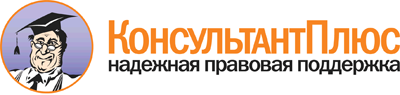 Закон г. Москвы от 22.10.2008 N 50(ред. от 13.06.2012)"О муниципальной службе в городе Москве"(вместе с "Типовым положением о проведении аттестации муниципальных служащих органов местного самоуправления, муниципальных органов внутригородских муниципальных образований в городе Москве")Документ предоставлен КонсультантПлюс

www.consultant.ru

Дата сохранения: 12.11.2012действительный государственный советник города Москвы 1, 
2 или 3-го класса, государственный советник города Москвы
1-го класса                                              1 классный чин государственный советник города Москвы 2-го класса       2 классный чин государственный советник города Москвы 3-го класса       3 классный чин советник государственной гражданской службы города Москвы
1-го класса                                              4 классный чин советник государственной гражданской службы города Москвы
2-го класса                                              5 классный чин советник государственной гражданской службы города Москвы
3-го класса                                              6 классный чин референт государственной гражданской службы города Москвы
1-го класса                                              7 классный чин референт государственной гражданской службы города Москвы
2-го класса                                              8 классный чин референт государственной гражданской службы города Москвы
3-го класса                                              9 классный чин секретарь государственной гражданской службы города      
Москвы 1-го класса                                       10 классный чинсекретарь государственной гражданской службы города      
Москвы 2-го класса                                       11 классный чинсекретарь государственной гражданской службы города      
Москвы 3-го класса                                       12 классный чин